Муниципальное бюджетное дошкольное образовательное учреждение детский сад №12 «Малыш»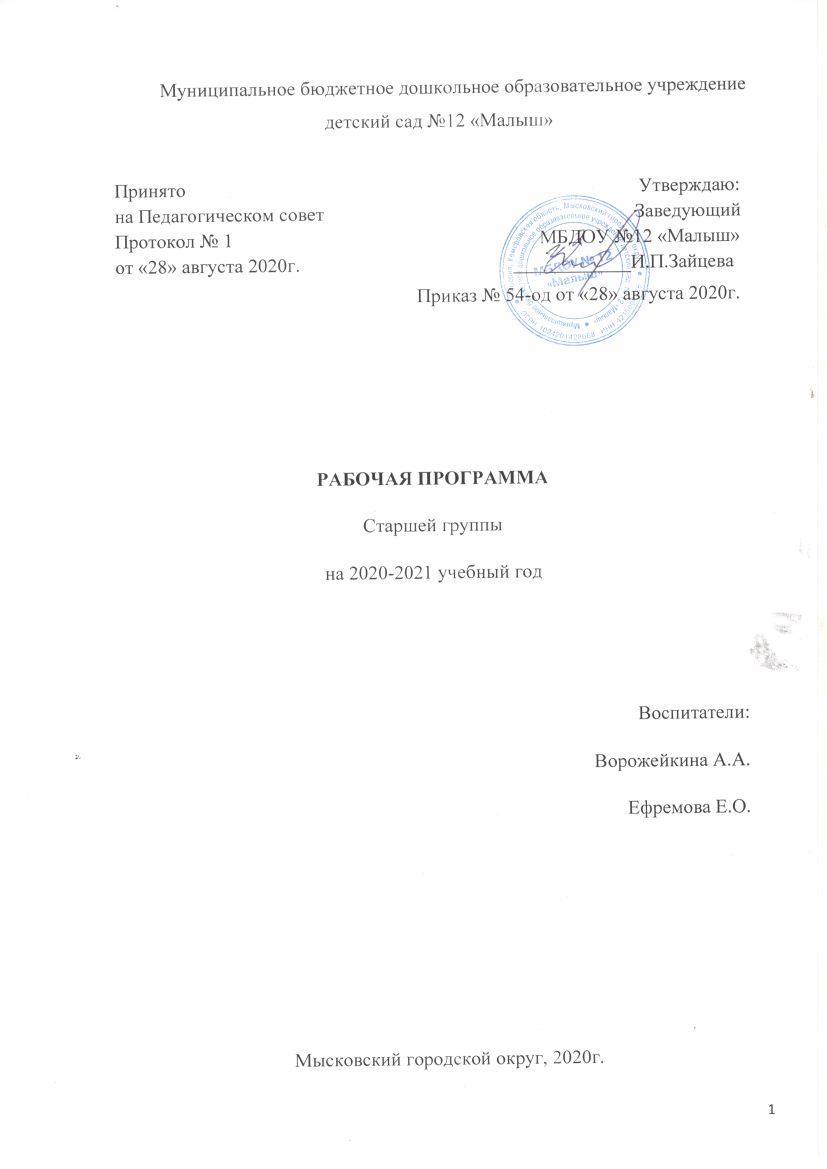 Принято                                                                                             Утверждаю:                                                                                на Педагогическом совет                                                                Заведующий                                                      Протокол № 1                                                               МБДОУ №12 «Малыш»от «28» августа 2020г.                                            ____________И.П.Зайцева                                                              Приказ № 54-од от «28» августа 2020г. РАБОЧАЯ ПРОГРАММА Старшей группы на 2020-2021 учебный годВоспитатели: Ворожейкина А.А.Ефремова Е.О.Мысковский городской округ, 2020г.                                                              ЦЕЛЕВОЙ РАЗДЕЛ1.1. Пояснительная запискаОсновная образовательная программа дошкольного образования (далее «Программа») Муниципального бюджетного дошкольного образовательного учреждения детский сад № 12 «Малыш» (далее МБДОУ) разработана педагогическим коллективом в соответствии:Федеральным законом от 29 декабря 2012 г. № 273-ФЗ «Об образовании в Российской Федерации»;-Федеральным государственным образовательным стандартом дошкольного образования, утвержденным Приказом Министерства образования и науки Российской Федерации от 17 октября 2013 г. № 1155;Приказом Минобрнауки РФ от 30.08.2013г. № 1014 «Об утверждении Порядка организации и осуществления образовательной деятельности по основным общеобразовательным программам дошкольного образования»;Санитарно-эпидемиологическими требованиями к устройству, содержанию и организации режима работы дошкольных образовательных организаций (Постановление Главного государственного санитарного врача РФ от 15 мая 2013 г. № 26 «Об утверждении СанПиН 2.4.1.3049-13»)Примерной основной образовательной программы дошкольного образования, одобренной решением федерального учебно-методического объединения по общему образованию (Протокол от 20.05.2015г. № 2/15).Уставом МБДОУ.Содержание образовательного процесса выстроено с учётом Основной образовательной программы дошкольного образования «От рождения до школы» (под ред. Н. Е. Вераксы, Т. С. Комаровой, М. А. Васильевой), а так же следующих программам:«Основы безопасности детей дошкольного возраста» (Н.Н. Авдеева, О.Л. Князева, Р.Б. Стёркина); «Основы безопасности детей дошкольного возраста» (под редакцией Н.Н. Авдеевой, О.Л. Князевой, Р.Б. Стеркиной), 2012г.Парциальная программа для музыкального воспитания «Музыкальные шедевры» О.П. Радынова. – М.; ТЦ Сфера, 2010.Николаева С.Н. Парциальная программа «Юный эколог» 3-7 лет. – М.: МОЗАИКА-СИНТЕЗ, 2016.Программа включает обязательную часть и часть, формируемую участниками образовательных отношений. Обе части являются взаимодополняющими и необходимыми с точки зрения реализации требований Федерального государственного образовательного стандарта дошкольного образования (далее - ФГОС ДО).Программа служит механизмом реализации Стандарта дошкольного образования и раскрывает принципы организации, методы, приемы, техники, порядок организации совместной, коллективно-распределенной, партнерской деятельности детей и взрослых в пространстве и во времени, наилучшим образом направленной, способствующей реализации целевых ориентиров, а также подходы к интеграции образовательной деятельности дошкольника.Программа может корректироваться в связи с изменениями: нормативно- правовой базы дошкольного образования, образовательного запроса родителей, видовой структуры групп, если её реализация не даёт ожидаемых результатов и др.Программа ориентирована на детей в возрасте от 5 лет до 6 лет (включительно) и реализуется на государственном языке Российской Федерации.1.1.1. Цель и задачи реализации рабочей программыЦель Программы: Разностороннее развитие детей дошкольного возраста с учетом их возрастных и индивидуальных особенностей, в том числе достижение детьми дошкольного возраста уровня развития, необходимого и достаточного для успешного освоения ими образовательных программ начального общего образования, на основе индивидуального подхода к детям и специфичных для детей дошкольного возраста видов деятельности.Цель реализуется через решение следующих задач:1.Сохранять и укреплять физическое и психическое здоровье детей, в том числе их эмоциональное благополучие;2.Обеспечивать равные возможности для полноценного развития каждого ребенка в период дошкольного детства независимо от места жительства, пола, нации, языка, социального статуса, психофизиологических и других особенностей (в том числе ограниченных возможностей здоровья);3.Обеспечивать преемственность целей, задач и содержания образования, реализуемых в рамках образовательных программ различных уровней (преемственность основной образовательной программы дошкольного и начального общего образования);4.Создавать благоприятные условия развития детей в соответствии с их возрастными и индивидуальными особенностями и склонностями, развития способностей и творческого потенциала каждого ребенка как субъекта отношений с самим собой, другими детьми, взрослыми и миром;5.Объединить обучение и воспитание в целостный образовательный процесс на основе  духовно-нравственных	и  социокультурных  ценностей	и  принятых	в обществе правил и норм поведения в интересах человека, семьи, общества;6.Формировать	общую культуру	личности детей,	в том числе ценностей здорового образа жизни, развития их социальных, нравственных, эстетических, интеллектуальных, физических качеств, инициативности, самостоятельности и ответственности ребенка, формирования предпосылок учебной деятельности; 7.Обеспечивать	вариативность	и	разнообразие	содержания Программ	и организационных форм дошкольного образования, возможности формирования Программ различной направленности с учетом образовательных потребностей, способностей и состояния здоровья детей;8.Формировать  социокультурную среду, соответствующую возрастным, индивидуальным, психологическим и физиологическим особенностям детей;9.Обеспечивать	психолого-педагогическую	поддержку	семьи и повышения компетентности родителей (законных представителей) в вопросах развития и образования, охраны и укрепления здоровья детей.1.1.2. Принципы и подходы к формированию рабочей программыВ соответствии со Стандартом Программа построена на следующих принципах:Полноценное проживание ребенком всех этапов детства (младенческого, раннего и дошкольного возраста), обогащении (амплификация) детского развития;Построение образовательной деятельности на основе индивидуальных особенностей каждого ребенка, при котором сам ребенок становится активным в выборе содержания своего образования, становится субъектом образования (индивидуализация дошкольного образования);Содействие и сотрудничество детей и взрослых, признание ребенка полноценным участником (субъектом) образовательных отношений;Поддержка инициативы детей в различных видах деятельности;Сотрудничество организации с семьей;Приобщение детей к социокультурным нормам, традициям семьи, общества и государства;Формирование познавательных интересов и познавательных действий ребенка в различных видах деятельности;Возрастная адекватность дошкольного образования (соответствие условий, требований, методов возрасту и особенностям развития);Учет этнокультурной ситуации развития детей.Учитываются также возраст детей и необходимость реализации образовательных задач в определенных видах деятельности. Для детей дошкольного возраста это:игровая деятельность (включая сюжетно-ролевую игру как ведущую деятельность детей дошкольного возраста, а также игру с правилами и другие виды игры);коммуникативная (общение и взаимодействие со взрослыми и сверстниками);познавательно-исследовательская (исследования объектов окружающего мира и экспериментирования с ними; восприятие художественной литературы и фольклора);самообслуживание и элементарный бытовой труд (в помещении и на улице);конструирование из разного материала, включая конструкторы, модули, бумагу, природный и иной материал;изобразительная (рисование, лепка, аппликация);музыкальная (восприятие и понимание смысла музыкальных произведений, пение, музыкально-ритмические движения, игры на детских музыкальных инструментах);двигательная (овладение основными движениями) активность ребенка.Особая роль в Программе уделяется игровой деятельности как ведущей в дошкольном детстве.Подходы к формированию Программы являются:деятельностный подход, определяет особое место ведущих деятельностей, обеспечивающих возможность реализации различных потребностей ребенка, осознание себя субъектом (С. Л. Рубинштейн, Л. С. Выготский, А. Н. Леонтьев, А. В. Запорожец, Д. Б. Эльконин и др.). Большое значение в развитии ребенка и имеет игра как ведущая деятельность, творческая по характеру, самостоятельная по организации и эмоционально-привлекательная для проявления себя «здесь и теперь». В ФГОС к ООП дошкольного образования перечислены детские виды деятельности: двигательная, коммуникативная, продуктивная, познавательно- исследовательская, трудовая, музыкально-художественная, чтение художественной литературы;индивидуальный подход, его сущность это - учет индивидуальных особенностей каждого ребенка. Задачи воспитателя: индивидуальный подход необходим каждому ребенку, как «трудному», так и благополучному, т.к. помогает ему осознать свою индивидуальность, научиться управлять своим поведением, эмоциями, адекватно оценивать собственные сильные и слабые стороны;личностно-ориентированный подход, который предусматривает организацию образовательного процесса на основе признания уникальности личности ребенка и создания условий для ее развития на основе изучения задатков, способностей, интересов, склонностей;cредовой подход, ориентирующий на использование возможностей внутренней и внешней среды образовательного учреждения в воспитании и развитии личности ребенка;аксиологический подход, определение совокупности приобретенных ценностей в образовании, воспитании и саморазвитии человека. Применительно к развитию дошкольников это ценности здоровья, культуры (коммуникативной, этнической, правовой), ценности познания, радости общения, игры, труда. Это непреходящие ценности при воспитании детей;культурологический подход, был обоснован в работах А. Дистервега и получил развитие в трудах К. Д. Ушинского. Учет условий места и времени, в которых родился и живет человек, специфики его ближайшего окружения и исторического прошлого страны, города, региона, основных ценностных ориентаций народа. Диалог культур - основа приобщения детей к традициям, обычаям, нормам и правилам общения своего места проживания;дифференцированный подход, осуществление дифференцированного подхода к детям в зависимости от их психического состояния и способов ориентации в познании окружающего мира, включая применение специальных форм и методов работы с детьми, оригинальных наглядных пособий, наполняемости групп и методики индивидуально-подгруппового обучения;компетентностный подход, основным результатом образовательной деятельности становится формирование основ компетентностей как постоянно развивающейся способности воспитанников самостоятельно действовать при решении актуальных проблем, т.е. быть готовым: решать проблемы в сфере учебной деятельности; объяснять явления действительности, их сущность, причины, ориентироваться в проблемах современной жизни; решать проблемы, связанные с реализацией определённых социальных ролей;системный подход, его сущность это - относительно самостоятельные компоненты рассматриваются как совокупность взаимосвязанных компонентов: цели образования, субъекты педагогического процесса: педагог и воспитанник, содержание образования, методы, формы, средства педагогического процесса. Задача воспитателя: учет взаимосвязи компонентов.Приоритетная направленность деятельности образовательной организации направлена на экологическое воспитание дошкольников предполагает развитие предпосылок ценностно- смыслового восприятия и понимания мира природы; становление эстетического отношения к окружающему миру; формирование элементарных представлений о экологической культуре развития любознательности и бережливого отношения к окружающему миру.1.1.3. Значимые для разработки и реализации рабочее	 программы характеристикиХарактеристику особенностей развития детей необходимо осуществлять через представление возрастного периода детей, социальной ситуации развития детей в этом возрастном периоде и их ведущей деятельности.Возрастные особенности детей от 5 до 6 летДети шестого года жизни начинают осваивать социальные отношения. Наблюдается организация игрового пространства, в котором выделяется смысловой «центр» и «периферия». Развивается изобразительная деятельность детей, рисунки приобретают сюжетный характер. Конструирование характеризуется умением анализировать условия, в которых протекает эта деятельность. Продолжает совершенствоваться восприятие цвета, формы и величины, строения предметов; представления детей систематизируются. Продолжает развиваться образное мышление, способность рассуждать и давать адекватные причинные объяснения, развивается воображение. Продолжает развиваться устойчивость, распределение, переключаемость внимания. Наблюдается переход от непроизвольного внимания к произвольному. Совершенствуется грамматический строй речи. Достижения этого возраста характеризуются распределением ролей в игровой деятельности; структурированием игрового пространства; дальнейшим развитием изобразительной деятельности, отличающееся высокой продуктивностью; применением в конструировании обобщенного способа обследования образца. Восприятие характеризуется анализом сложных форм объектов; развитие мышления сопровождается освоением мыслительных средств; развивается умение обобщать, причинное мышление, воображение, произвольное внимание, речь, образ Я.1.2. Планируемые результаты освоения воспитанниками рабочей программыВ соответствии с ФГОС ДО специфика дошкольного детства и системные особенности дошкольного образования делают неправомерными требования от ребенка дошкольного возраста конкретных образовательных достижений. Поэтому результаты освоения Программы представлены в виде целевых ориентиров дошкольного образования и представляют собой возрастные характеристики возможных достижений ребенка к концу дошкольного образования.Реализация образовательных целей и задач Программы направлена на достижение целевых ориентиров дошкольного образования, которые описаны как основные характеристики развития ребенка. Основные характеристики развития ребенка представлены в виде изложения возможных достижений воспитанников на разных возрастных этапах дошкольного детства.ребенок овладевает основными культурными способами деятельности, проявляет инициативу и самостоятельность в игре, общении, конструировании и других видах детской активности. Способен выбирать себе род занятий, участников по совместной деятельности;ребенок положительно относится к миру, другим людям и самому себе, обладает чувством собственного достоинства. Активно взаимодействует со сверстниками и взрослыми, участвует в совместных играх. Способен договариваться, учитывать интересы и чувства других, сопереживать неудачам и радоваться успехам других, адекватно проявляет свои чувства, в том числе чувство веры в себя, старается разрешать конфликты;ребенок обладает воображением, которое реализуется в разных видах деятельности и прежде всего в игре. Ребенок владеет разными формами и видами игры, различает условную и реальную ситуации, следует игровым правилам;ребенок достаточно хорошо владеет устной речью, может высказывать свои мысли и желания, использовать речь для выражения своих мыслей, чувств и желаний, построения речевого высказывания в ситуации общения, может выделять звуки в словах, у ребенка складываются предпосылки грамотности;у ребенка развита крупная и мелкая моторика. Он подвижен, вынослив, владеет основными произвольными движениями, может контролировать свои движения и управлять ими;ребенок способен к волевым усилиям, может следовать социальным нормам поведения и правилам в разных видах деятельности, во взаимоотношениях с взрослыми и сверстниками, может соблюдать правила безопасного поведения и личной гигиены;ребенок проявляет любознательность, задает вопросы взрослым и сверстникам, интересуется причинно-следственными связями, пытается самостоятельно придумывать объяснения явлениям природы и поступкам людей. Склонен экспериментировать, строить смысловую картину окружающей реальности, обладает начальными знаниями о себе, о природном и социальном мире, в котором он живет. Знаком с произведениями детской литературы, обладает элементарными представлениями из области живой природы, естествознания, математики, историиПрограммой не предусматривается оценивание качества образовательной деятельности на основе достижения детьми планируемых результатов освоения Программы.Целевые ориентиры предполагают формирование у детей дошкольного возраста предпосылок к учебной деятельности на этапе завершения ими дошкольного образования.1.3 Часть, реализуемая участниками образовательного процесса1.3.1.        Программа «Живой мир» реализуется в рамках сетевого взаимодействия с МБДОУ Мысковского городского округа в соответствии с договором, учитывает те знания, которые даются детям в дошкольном образовательном учреждении в рамках раздела «Познание».Цель программы - формирование человека нового типа с новым экологическим мышлением, способным осознавать последствия своих действий по отношению к окружающей среде и умеющего жить в относительной гармонии с природой.Задачи обучающие:  показать детям важность природных ресурсов (воды и воздуха) в жизни человека;подвести учащихся к пониманию того, что взрослые и дети, это тоже часть природы;Развивающие:подвести детей к осознанному пониманию ценности природы;совершенствовать эмоциональную сферу личности, культуру восприятия учащихся;развивать познавательную деятельность, образное, творческое мышление учащихся;формировать эмоционально-волевую сферу личности, культуру общения и поведения учащихся;Воспитательные: способствовать воспитанию у учащихся желания бережно относиться к своему здоровью;воспитывать у учащихся бережное, экономичное отношение к природным ресурсам;воспитывать у учащихся понимание необходимости правильного поведения в природе.СОДЕРЖАТЕЛЬНЫЙ РАЗДЕЛ2.1 Образовательная деятельность в соответствии с направлениями развития ребенка в пяти образовательных областяхОписание образовательной деятельности с детьми оптимально представлено в образовательной программе дошкольного образования «От рождения до школы» (под ред. Н. Е. Вераксы, Т. С. Комаровой, М. А. Васильевой)Содержание Программы обеспечивает развитие личности, мотивации и способностей детей в различных видах деятельности и охватывает следующие образовательные области:Социально-коммуникативное развитие Познавательное развитиеРечевое развитиеХудожественно-эстетическое развитиеФизическое развитиеСоциально-коммуникативное развитиеЗадачи образовательной деятельности: создание условий для:развития положительного отношения ребенка к себе и другим людям развития коммуникативной и социальной компетентности, в том числе информационно-социальной компетентностиразвития игровой деятельностиразвития компетентности в виртуальном поискеВ сфере развития положительного отношения ребенка к себе и другим людям.Взрослые создают условия для формирования у ребенка положительного самоощущения – уверенности в своих возможностях, в том, что он хороший, его любят.Способствуют развитию у ребенка чувства собственного достоинства, осознанию своих прав и свобод (иметь собственное мнение, выбирать друзей, игрушки, виды деятельности, иметь личные вещи, по собственному усмотрению использовать личное время).Взрослые способствуют развитию положительного отношения ребенка к окружающим его людям: воспитывают уважение и терпимость к другим детям и взрослым, вне зависимости от их социального происхождения, расовой и национальной принадлежности, языка, вероисповедания, пола, возраста, личностного и поведенческого своеобразия; воспитывают уважение к чувству собственного достоинства других людей, их мнениям, желаниям, взглядам.В сфере развития коммуникативной и социальной компетентностиВзрослые создают в Организации различные возможности для приобщения детей к ценностям сотрудничества с другими людьми, прежде всего реализуя принципы личностно-развивающего общения и содействия, предоставляя детям возможность принимать участие в различных событиях, планировать совместную работу. Это способствует развитию у детей чувства личной ответственности, ответственности за другого человека, чувства «общего дела», понимания необходимости согласовывать с партнерами по деятельности мнения и действия. Взрослые помогают детям распознавать эмоциональные переживания и состояния окружающих, выражать собственные переживания. Способствуют формированию у детей представлений о добре и зле, обсуждая с ними различные ситуации из жизни, из рассказов, сказок, обращая внимание на проявления щедрости, жадности, честности, лживости, злости, доброты и др., таким образом создавая условия освоения ребенком этических правил и норм поведения.Взрослые предоставляют детям возможность выражать свои переживания, чувства, взгляды, убеждения и выбирать способы их выражения, исходя из имеющегося у них опыта. Эти возможности свободного самовыражения играют ключевую роль в развитии речи и коммуникативных способностей, расширяют словарный запас и умение логично и связно выражать свои мысли, развивают готовность принятия на себя ответственности в соответствии с уровнем развития.Интерес и внимание взрослых к многообразным проявлениям ребенка, его интересам и склонностям повышает его доверие к себе, веру в свои силы. Возможность внести свой вклад в общее дело и повлиять на ход событий, например при участии в планировании, возможность выбора содержания и способов своей деятельности помогает детям со временем приобрести способность и готовность к самостоятельности и участию в жизни общества, что характеризует взрослого человека современного общества, осознающего ответственность за себя и сообщество.Взрослые способствуют развитию у детей социальных навыков: при возникновении конфликтных ситуаций не вмешиваются, позволяя детям решить конфликт самостоятельно и помогая им только в случае необходимости. В различных социальных ситуациях дети учатся договариваться, соблюдать очередность, устанавливать новые контакты. Взрослые способствуют освоению детьми элементарных правил этикета и безопасного поведения дома, на улице. Создают условия для развития бережного, ответственного отношения ребенка к окружающей природе, рукотворному миру, а также способствуют усвоению детьми правил безопасного поведения, прежде всего на своем собственном примере и примере других, сопровождая собственные действия и/или действия детей комментариями.В сфере развития игровой деятельностиВзрослые создают условия для свободной игры детей, организуют и поощряют участие детей в сюжетно-ролевых, дидактических, развивающих компьютерных играх и других игровых формах; поддерживают творческую импровизацию в игре. Используют дидактические игры и игровые приемы в разных видах деятельности и при выполнении режимных моментовДошкольный возраст Познавательное развитиеЗадачи образовательной деятельности: создание условий для:развития любознательности, познавательной активности, познавательных способностей детейразвития представлений в разных сферах знаний об окружающей действительности, в том числе о виртуальной среде, о возможностях и рисках ИнтернетаВ сфере развития любознательности, познавательной активности, познавательных способностейВзрослые создают насыщенную предметно-пространственную среду, стимулирующую познавательный интерес детей, исследовательскую активность, элементарное экспериментирование с различными веществами, предметами, материалами.Ребенок с самого раннего возраста проявляет исследовательскую активность и интерес к окружающим предметам и их свойствам, а в возрасте 3-5 лет уже обладает необходимыми предпосылками для того, чтобы открывать явления из естественнонаучной области, устанавливая и понимая простые причинные взаимосвязи «если… то…».Уже в своей повседневной жизни ребенок приобретает многообразный опыт соприкосновения с объектами природы – воздухом, водой, огнем, землей (почвой), светом, различными объектами живой и неживой природы и т.п. Ему нравится наблюдать природные явления, исследовать их, экспериментировать с ними. Он строит гипотезы и собственные теории, объясняющие явления, знакомится с первичными закономерностями, делает попытки разбираться во взаимосвязях, присущих этой сфере.Возможность свободных практических действий с разнообразными материалами, участие в элементарных опытах и экспериментах имеет большое значение для умственного и эмоционально-волевого развития ребенка, способствует построению целостной картины мира, оказывает стойкий долговременный эффект. У ребенка формируется понимание, что окружающий мир полон загадок, тайн, которые еще предстоит разгадать. Таким образом, перед ребенком открывается познавательная перспектива дальнейшего изучения природы, мотивация расширять и углублять свои знания.Помимо поддержки исследовательской активности, взрослый организует познавательные игры, поощряет интерес детей к различным развивающим играм и занятиям, например лото, шашкам, шахматам, конструированию и пр.  В сфере развития представлений в разных сферах знаний об окружающей действительностиВзрослые создают возможности для развития у детей общих представлений об окружающем мире, о себе, других людях, в том числе общих представлений в естественнонаучной области, математике, экологии. Взрослые читают книги, проводят беседы, экскурсии, организуют просмотр фильмов, иллюстраций познавательного содержания и предоставляют информацию в других формах. Побуждают детей задавать вопросы, рассуждать, строить гипотезы относительно наблюдаемых явлений, событий.Знакомство с социокультурным окружением предполагает знакомство с названиями улиц, зданий, сооружений, организаций и их назначением, с транспортом, дорожным движением и правилами безопасности, с различными профессиями людей.Усвоение детьми ценностей, норм и правил, принятых в обществе, лучше всего происходит при непосредственном участии детей в его жизни, в практических ситуациях, предоставляющих поводы и темы для дальнейшего обсуждения.Широчайшие возможности для познавательного развития предоставляет свободная игра. Следуя интересам и игровым потребностям детей, взрослые создают для нее условия, поддерживают игровые (ролевые) действия, при необходимости предлагают варианты развертывания сюжетов, в том числе связанных с историей и культурой, а также с правилами поведения и ролями людей в социуме.Участвуя в повседневной жизни, наблюдая за взрослыми, ребенок развивает математические способности и получает первоначальные представления о значении для человека счета, чисел, приобретает знания о формах, размерах, весе окружающих предметов, времени и пространстве, закономерностях и структурах. Испытывая положительные эмоции от обращения с формами, количествами, числами, а также с пространством и временем, ребенок незаметно для себя начинает еще до школы осваивать их математическое содержание.Благодаря освоению математического содержания окружающего мира в дошкольном возрасте у большинства детей развиваются предпосылки успешного учения в школе и дальнейшего изучения математики на протяжении всей жизни. Для этого важно, чтобы освоение математического содержания на ранних ступенях образования сопровождалось позитивными эмоциями – радостью и удовольствием.Предлагая детям математическое содержание, нужно также иметь в виду, что их индивидуальные возможности и предпочтения будут различными и поэтому освоение детьми математического содержания носит сугубо индивидуальный характер. По завершении этапа дошкольного образования между детьми наблюдается большой разброс в знаниях, умениях и навыках, касающихся математического содержания.В соответствии с принципом интеграции образовательных областей Программа предполагает взаимосвязь математического содержания с другими разделами Программы. Особенно тесно математическое развитие в раннем и дошкольном возрасте связано с социально - коммуникативным и речевым развитием. Развитие математического мышления происходит и совершенствуется через речевую коммуникацию с другими детьми и взрослыми, включенную в контекст взаимодействия в конкретных ситуациях.Воспитатели систематически используют ситуации повседневной жизни для математического развития, например, классифицируют предметы, явления, выявляют последовательности в процессе действий «сначала это, потом то…» (ход времени, развитие сюжета в сказках и историях, порядок выполнения деятельности и др.), способствуют формированию пространственного восприятия (спереди, сзади, рядом, справа, слева и др.) и т.п., осуществляя при этом речевое сопровождение.Элементы математики содержатся и могут отрабатываться на занятиях музыкой и танцами, движением и спортом. На музыкальных занятиях при освоении ритма танца, при выполнении физических упражнений дети могут осваивать счет, развивать пространственную координацию. Для этого воспитателем совместно с детьми осуществляется вербализация математических знаний, например фразами «две ноги и две руки», «встать парами», «рассчитаться на первый и второй», «в команде играем вчетвером»; «выполняем движения под музыку в такт: раз, два, три, раз, два, три»; «встаем в круг» и др.Математические элементы могут возникать в рисунках детей (фигуры, узоры), при лепке, конструировании и др. видах детской творческой активности. Воспитатели обращают внимание детей на эти элементы, проговаривая их содержание и употребляя соответствующие слова- понятия (круглый, больше, меньше, спираль о домике улитки; квадратный, треугольный о рисунке дома с окнами и т.п.).У детей развивается способность ориентироваться в пространстве (право, лево, вперед, назад и т.п.); сравнивать, обобщать (различать, классифицировать) предметы; понимать последовательности, количества и величины; выявлять различные соотношения (например: больше- меньше, толще - тоньше, длиннее - короче, тяжелее - легче и др.); применять основные понятия, структурирующие время (например: до-после, вчера- сегодня-завтра, названия месяцев и дней); правильно называть дни недели, месяцы, времена года, части суток. Дети получают первичные представления о геометрических формах и признаках предметов и объектов (например, круглый, с углами, с таким-то количеством вершин и граней), о геометрических телах (например, куб, цилиндр, шар).У детей формируются представления об использовании слов, обозначающих числа. Они начинают считать различные объекты (например, предметы, звуки и т.п.) до 10, 20 и далее, в зависимости от индивидуальных особенностей развития.Развивается понимание соотношения между количеством предметов и обозначающим это количество числовым символом; понимание того, что число является выражением количества, длины, веса, времени или денежной суммы; понимание назначения цифр как способа кодировки и маркировки числа (например, номер телефона, почтовый индекс, номер маршрута автобуса).Развивается умение применять такие понятия, как «больше, меньше, равно»; устанавливать соотношения (например, «как часто», «как много»,«насколько больше») использовать в речи геометрические понятия (например, «треугольник, прямоугольник, квадрат, круг, куб, шар, цилиндр, точка, сторона, угол, площадь, вершина угла, грань»).Развивается способность воспринимать «на глаз» небольшие множества до 6-10 объектов (например, при играх с использованием игральных костей или на пальцах рук).Развивается способность применять математические знания и умения в практических ситуациях в повседневной жизни (например, чтобы положить в чашку с чаем две ложки сахара), в различных видах образовательной деятельности (например, чтобы разделить кубики поровну между участниками игры), в том числе в других образовательных областях.Развитию математических представлений способствует наличие соответствующих математических материалов, подходящих для счета, сравнения, сортировки, выкладывания последовательностей и т.п.Речевое развитиеЗадачи образовательной деятельности:создание условий для:формирования основы речевой и языковой культуры, совершенствования разных сторон речи ребенка приобщения детей к культуре чтения художественной литературыВ сфере совершенствования разных сторон речи ребенкаРечевое		развитие	ребенка			связано			с		умением			вступать	в коммуникацию с другими людьми, умением слушать, воспринимать речь говорящего и реагировать на нее собственным откликом, адекватными эмоциями, то есть тесно связано с социально-коммуникативным развитием.   Полноценное	речевое		развитие		помогает		дошкольнику устанавливать контакты, делиться впечатлениями. Оно способствует взаимопониманию, разрешению конфликтных ситуаций, регулированию речевых действий.  Речь		как	важнейшее	средство	общения позволяет каждому ребенку участвовать в беседах, играх, проектах, спектаклях, занятиях и др., проявляя при	этом		свою 	индивидуальность.	Педагоги должны стимулировать общение, сопровождающее различные виды деятельности детей, например, поддерживать обмен мнениями по поводу детских рисунков, рассказов и т.д. Овладение речью (диалогической и монологической) не является изолированным		процессом,	оно	 происходит естественным образом	в процессе коммуникации: во время обсуждения детьми (между собой или со взрослыми) содержания, которое их интересует, действий, в которые они вовлечены.Таким образом, стимулирование речевого развития является сквозным принципом ежедневной педагогической деятельности во всех образовательных областях.Взрослые создают возможности для формирования и развития звуковой культуры, образной, интонационной и грамматической сторон речи, фонематического слуха, правильного звуко - и словопроизношения, поощряют разучивание стихотворений, скороговорок, чистоговорок, песен; организуют речевые игры, стимулируют словотворчество.В сфере приобщения детей к культуре чтения литературных произведенийВзрослые читают детям книги, стихи, вспоминают содержание и обсуждают вместе с детьми прочитанное, способствуя пониманию, в том числе на слух. Детям, которые хотят читать сами, предоставляется такая возможность.У детей активно развивается способность к использованию речи в повседневном общении, а также стимулируется использование речи в области познавательно-исследовательского, художественно- эстетического, социально-коммуникативного и других видов развития. Взрослые могут стимулировать использование речи для познавательно- исследовательского развития детей, например, отвечая на вопросы «Почему?..», «Когда?..», обращая внимание детей на последовательность повседневных событий, различия и сходства, причинно-следственные связи, развивая идеи, высказанные детьми, вербально дополняя их. Например, ребенок говорит:«Посмотрите на это дерево», а педагог отвечает: «Это береза. Посмотри, у нее набухли почки и уже скоро появятся первые листочки».Детям с низким уровнем речевого развития взрослые позволяют отвечать на вопросы не только словесно, но и с помощью жестикуляции или специальных средств.Речевому развитию способствуют наличие в развивающей предметно- пространственной среде открытого доступа детей к различным литературным изданиям, предоставление места для рассматривания и чтения детьми соответствующих их возрасту книг, наличие других дополнительных материалов, например, плакатов и картин, рассказов в картинках, аудиозаписей литературных произведений и песен, а также других материалов.Художественно-эстетическое развитиеЗадачи образовательной деятельности: создание условий для:развития у детей интереса к эстетической стороне действительности, ознакомления с разными видами и жанрами искусства (словесного, музыкального, изобразительного), в том числе народного творчестваразвития способности к восприятию музыки, художественной литературы, фольклораприобщения к разным видам художественно-эстетической деятельности, развития потребности в творческом самовыражении, инициативности и самостоятельности в воплощении художественного замыслаВ сфере развития у детей интереса к эстетической стороне действительности, ознакомления с разными видами и жанрами искусства, в том числе народного творчестваПрограмма относит к образовательной области художественно- эстетического развития приобщение детей к эстетическому познанию и переживанию мира, к искусству и культуре в широком смысле, а также творческую деятельность детей в изобразительном, пластическом, музыкальном, литературном и др. видах художественно-творческой деятельности.Эстетическое отношение к миру опирается прежде всего на восприятие действительности разными органами чувств. Взрослые способствуют накоплению у детей сенсорного опыта, обогащению чувственных впечатлений, развитию эмоциональной отзывчивости на красоту природы и рукотворного мира, сопереживания персонажам художественной литературы и фольклора.Взрослые знакомят детей с классическими произведениями литературы, живописи, музыки, театрального искусства, произведениями народного творчества, рассматривают иллюстрации в художественных альбомах, организуют экскурсии на природу, в музеи, демонстрируют фильмы соответствующего содержания, обращаются к другим источникам художественно-эстетической информации.В сфере приобщения к разным видам художественно-эстетической деятельности, развития потребности в творческом самовыражении, инициативности и самостоятельности в воплощении художественного замысла.Взрослые создают возможности для творческого самовыражения детей: поддерживают инициативу, стремление к импровизации при самостоятельном воплощении ребенком художественных замыслов; вовлекают детей в разные виды художественно-эстетической деятельности, в сюжетно-ролевые и режиссерские игры, помогают осваивать различные средства, материалы, способы реализации замыслов.В изобразительной деятельности (рисовании, лепке) и художественном конструировании взрослые предлагают детям экспериментировать с цветом, придумывать и создавать композицию; осваивать различные художественные техники, использовать разнообразные материалы и средства.В музыкальной деятельности (танцах, пении, игре на детских музыкальных инструментах) – создавать художественные образы с помощью пластических средств, ритма, темпа, высоты и силы звука.В театрализованной деятельности, сюжетно-ролевой и режиссерской игре – языковыми средствами, средствами мимики, пантомимы, интонации передавать характер, переживания, настроения персонажей.Физическое развитиеЗадачи образовательной деятельности: создание условий для:становления у детей ценностей здорового образа жизниразвития представлений о своем теле и своих физических возможностях приобретения двигательного опыта и совершенствования двигательной активностиформирования начальных представлений о некоторых видах спорта, овладения подвижными играми с правилами.В сфере становления у детей ценностей здорового образа жизниВзрослые способствуют развитию у детей ответственного отношения к своему здоровью. Они рассказывают детям о том, что может быть полезно и что вредно для их организма, помогают детям осознать пользу здорового образа жизни, соблюдения его элементарных норм и правил, в том числе правил здорового питания, закаливания и пр. Взрослые способствуют формированию полезных навыков и привычек, нацеленных на поддержание собственного здоровья, в том числе формированию гигиенических навыков. Создают возможности для активного участия детей в оздоровительных мероприятиях.В сфере совершенствования двигательной активности детей, развития представлений о своем теле и своих физических возможностях, формировании начальных представлений о спортеВзрослые уделяют специальное внимание развитию у ребенка представлений о своем теле, произвольности действий и движений ребенка.Для удовлетворения естественной потребности детей в движении взрослые организуют пространственную среду с соответствующим оборудованием как внутри помещения так и на внешней территории (горки, качели и т.п.), подвижные игры (как свободные, так и по правилам), занятия, которые способствуют получению детьми положительных эмоций от двигательной активности, развитию ловкости, координации движений, силы, гибкости, правильного формирования опорно-двигательной системы детского организма.Взрослые поддерживают интерес детей к подвижным играм, занятиям на спортивных снарядах, упражнениям в беге, прыжках, лазании, метании и др.; побуждают детей выполнять физические упражнения, способствующие развитию равновесия, координации движений, ловкости, гибкости, быстроты, крупной и мелкой моторики обеих рук, а также правильного не наносящего ущерба организму выполнения основных движений.Взрослые проводят физкультурные занятия, организуют спортивные игры в помещении и на воздухе, спортивные праздники; развивают у детей интерес к различным видам спорта.2.2  Вариативные формы, способы, методы и средства реализации основной образовательной программы детского сада с учетом возрастных и индивидуальных особенностей воспитанников Методы реализации Программы  — это способ совместной деятельности педагога  и воспитанников, в результате которой происходит передача знаний, умений и навыков.Традиционно в работе ДОУ используются следующие группы методов:1. По источнику знаний - наглядные, словесные и практические (Е. Я. Голант, Н. М. Верзилин и др.).Наглядный метод обучения -   это способы целенаправленной совместной деятельности учителя и учащихся, нацеленные на решение образовательных задач наглядными средствами (иллюстрации, демонстрации)Словесный метод обучения-, рассказ, беседа, объяснение, дискуссия, работа с книгой. Эти методы широко используются в процессе формирования у детей теоретических и фактических знаний. Обеспечивается вербальный обмен информацией между учителем и учащимися.Практический метод обучения -  направлены на познание действительности, формирования навыков и умений, углубления знаний.2. По характеру познавательной деятельности учащихся — информационно-рецептивные, репродуктивные, проблемного изложения, эвристические, исследовательские (И. Я. Лернер, М. Н. Скаткин).Информационно-рецептивные – направлены на  быструю передачу информации (рассказ, чтение, презентации, просмотр видеофильмов и др.)Репродуктивный метод- основан на многократном повторении ребенком информации или способа деятельности с целью формирования навыков и умений, закрепления представлений (Упражнения на основе образца воспитателя, катехизическая беседа (с использованием вопросов на воспроизведение материала), составление рассказов с опорой на предметную или предметно-схематическую модельПроблемный метод (метод проблемного изложения) — педагог ставит проблему и показывает путь ее решения (Рассказ воспитателя о способе решения проблемы, воссоздающее наблюдение (идет применение знаний на основе воображения), наблюдение за изменением и преобразованием объектов, рассматривание картин и разрешение изображенной коллизии, дидактические игры: лото, домино и др.)Эвристический метод (частично-поисковый) — проблемная задача делится на части-проблемы, в решении которых принимают участие дети (применение знаний в новых условиях) . К ним относятся:  упражнения конструктивного характера (перенос освоенного способа действия на новое содержание), дидактические игры, в которых информация является продуктом деятельности, моделирование, эвристическая беседа.Исследовательский метод направлен на развитие творческой деятельности, на освоение способов решения проблем. (Творческие упражнения, элементарный опыт, экспериментирование)2.3. Образовательная деятельность разных видов и культурных практикВо второй половине дня организуются разнообразные культурные практики, ориентированные на проявление детьми самостоятельности и творчества в разных видах деятельности. В культурных практиках воспитателем создается атмосфера свободы выбора, творческого обмена и самовыражения, сотрудничества взрослого и детей. Организация культурных практик носит преимущественно подгрупповой характер. Совместная игра воспитателя и детей (сюжетно-ролевая, режиссерская, игра драматизация, строительно-конструктивные игры) направлена на обогащение содержания творческих игр, освоение детьми игровых умений, необходимых для организации самостоятельной игры.Ситуации общения и накопления положительного социально эмоционального опыта носят проблемный характер и заключают в себе жизненную проблему, близкую детям дошкольного возраста, в разрешении которой они принимают непосредственное участие. Такие ситуации могут быть реально практического характера (оказание помощи малышам, старшим), условно-вербального характера (на основе жизненных сюжетов или сюжетов литературных произведений) и имитационно-игровыми. В ситуациях условно-вербального характера воспитатель обогащает представления детей об опыте разрешения тех или иных проблем, вызывает детей на задушевный разговор, связывает содержание разговора с личным опытом детей. В реально-практических ситуациях дети приобретают опыт проявления заботливого, участливого отношения к людям, принимают участие в важных делах («Мы сажаем рассаду для цветов», «Мы украшаем детский сад к празднику» и пр.). Ситуации могут планироваться воспитателем заранее, а могут возникать в ответ на события, которые происходят в группе, способствовать разрешению возникающих проблем. Творческая мастерская предоставляет детям условия для  использования и применения знаний и умений. Мастерские разнообразны по своей тематике, содержанию, например: занятия рукоделием, приобщение к народным промыслам («В гостях у народных мастеров»), просмотр познавательных презентаций, оформление художественной галереи, книжного уголка или библиотеки («Мастерская книгопечатания», «В гостях у сказки»), игры и коллекционирование. Начало мастерской — это обычно задание вокруг слова, мелодии, рисунка, предмета, воспоминания. Далее следует работа с самым разнообразным материалом: словом, звуком, цветом, природными материалами, схемами и моделями. И обязательно включение детей в рефлексивную деятельность: анализ своих чувств, мыслей, взглядов («Чему удивились? Что узнали? Что порадовало?» и пр.). Результатом работы в творческой мастерской является создание книг-самоделок, детских журналов, составление маршрутов путешествия на природу, оформление коллекции, создание продуктов детского рукоделия и пр.Музыкально-театральная и литературная гостиная (детская студия) — форма организации художественно-творческой деятельности детей, предполагающая организацию восприятия музыкальных и литературных произведений, творческую деятельность детей и свободное общение воспитателя и детей на литературном или музыкальном  материале. Сенсорный и интеллектуальный тренинг — система заданий преимущественно игрового характера, обеспечивающая становление системы сенсорных эталонов (цвета, формы, пространственных отношений и др.), способов интеллектуальной деятельности (умение сравнивать, классифицировать, составлять сериационные ряды, систематизировать по какому-либо признаку и пр.). Сюда относятся развивающие игры, логические упражнения, занимательные задачи. Детский досуг — вид деятельности, целенаправленно организуемый взрослыми для игры, развлечения, отдыха. Как правило, в детском саду организуются досуги «Здоровья и подвижных игр», музыкальные и литературные досуги. Возможна организация досугов в соответствии с интересами и предпочтениями детей (в старшем дошкольном возрасте). В этом случае досуг организуется как кружок. Например, для занятий рукоделием, художественным трудом и пр. Коллективная и индивидуальная трудовая деятельность носит общественно полезный характер и организуется как хозяйственно-бытовой труд и труд в природе.Примерная сетка совместной образовательной деятельностии культурных практик в режимных моментах2.4   Способы и направления поддержки детской инициативыДетская инициатива проявляется в свободной самостоятельной деятельности детей по выбору и интересам. Возможность играть, рисовать, конструировать, сочинять и пр. в соответствии с собственными интересами является важнейшим источником эмоционального благополучия ребенка в детском саду. Самостоятельная деятельность детей протекает преимущественно в утренний отрезок времени и во второй половине дня. Все виды деятельности ребенка в детском саду могут осуществляться в форме самостоятельной инициативной деятельности: — самостоятельные сюжетно-ролевые, режиссерские и театрализованные игры; — развивающие и логические игры; — музыкальные игры и импровизации; — речевые игры, игры с буквами, звуками и слогами; — самостоятельная деятельность в книжном уголке; — самостоятельная изобразительная и конструктивная деятельность по выбору детей; — самостоятельные опыты и эксперименты и др. В развитии детской инициативы и самостоятельности воспитателю важно соблюдать ряд общих требований: — развивать активный интерес детей к окружающему миру, стремление к получению новых знаний и умений;— создавать разнообразные условия и ситуации, побуждающие детей к активному применению знаний, умений, способов деятельности в личном опыте; — постоянно расширять область задач, которые дети решают самостоятельно; постепенно выдвигать перед детьми более сложные задачи, требующие сообразительности, творчества, поиска новых подходов, поощрять детскую инициативу; — тренировать волю детей, поддерживать желание преодолевать трудности, доводить начатое дело до конца; — ориентировать дошкольников на получение хорошего результата; — своевременно обратить особое внимание на детей, постоянно проявляющих небрежность, торопливость, равнодушие к результату, склонных не завершать работу; — дозировать помощь детям. Если ситуация подобна той, в которой ребенок действовал раньше, но его сдерживает новизна обстановки, достаточно просто намекнуть, посоветовать вспомнить, как он действовал в аналогичном случае; — поддерживать у детей чувство гордости и радости от успешных самостоятельных действий, подчеркивать рост возможностей и достижений каждого ребенка, побуждать к проявлению инициативы и творчества.Старшая группа (5-6 лет)Приоритетной сферой проявления детской инициативы в старшем дошкольном возрасте является -  внеситуативно - личностное общение со взрослыми и сверстниками, а также информационно познавательная инициатива. Для поддержки детской инициативы взрослым необходимо:создавать в группе положительный психологический микроклимат, в равной мере проявляя любовь и заботу ко всем детям: выражать радость при встрече, использовать ласку и теплое слово для выражения своего отношения к ребенку;уважать индивидуальные вкусы и привычки детей;поощрять желание создавать что- либо по собственному замыслу; обращать внимание детей на полезность будущего продукта для других или ту радость, которую он доставит кому-то (маме, бабушке, папе, другу)создавать условия для разнообразной самостоятельной творческой деятельности детей;при необходимости помогать детям в решении проблем организации игры;привлекать детей к планированию жизни группы на день и на более отдаленную перспективу. Обсуждать совместные проекты;создавать условия и выделять время для самостоятельной творческой, познавательной деятельности детей по интересам.2.5 Особенности взаимодействия педагогического коллектива с семьями воспитанниковУстановления взаимосвязи ДОУ и семьи является решающим условием обновления системы дошкольного образования. Основной целью установления взаимоотношений  ДОУ и семьи является создание единого пространства семья – детский сад, в котором всем участникам педагогического процесса будет комфортно, интересно, безопасно, полезно и эмоционально благополучно.       С целью построения эффективного взаимодействия  семьи и ДОУ педагогическим коллективом  были созданы  следующие условия:Социально-правовые: построение всей работы основывается на федеральных, региональных, муниципальных нормативно-правовых документах, а также с Уставом ДОУ, договорами сотрудничества, регламентирующими и определяющими функции, права и обязанности семьи и дошкольного образовательного учреждения;Информационно-коммуникативными: предоставление родителям возможности быть в курсе реализуемых программ, быть осведомленными в вопросах специфики образовательного процесса, достижений и проблем в развитии ребенка, безопасности его пребывания в ДОУ;Перспективно-целевые: наличие планов работы с семьями  на ближайшую и дальнейшую перспективу, обеспечение прозрачности и доступности для педагогов и родителей в изучении данных планов, предоставление права родителям участвовать в разработке индивидуальных проектов, программ и выборе точек пересечения семьи и ДОУ в интересах развития ребенка;Потребностно-стимулирующие: взаимодействие  семьи и дошкольного образовательного учреждения строится на результатах изучения семьи.  В основу совместной деятельности семьи и дошкольного учреждения заложены следующие принципы:единый подход к процессу воспитания ребёнка;открытость дошкольного учреждения для родителей;взаимное доверие  во взаимоотношениях педагогов и родителей;уважение и доброжелательность друг к другу;дифференцированный подход к каждой семье;равно ответственность родителей и педагогов.На сегодняшний день в ДОУ  осуществляется интеграция общественного и семейного воспитания дошкольников со следующими категориями родителей:		- с семьями воспитанников;		- с  будущими родителями. Задачи:формирование психолого- педагогических знаний родителей;приобщение родителей к участию  в жизни ДОУ; оказание помощи семьям воспитанников в развитии, воспитании и обучении детей; изучение и пропаганда лучшего семейного опыта.Система  взаимодействия  с родителями  включает:ознакомление родителей с результатами работы ДОУ на общих родительских собраниях, анализом участия родительской общественности в жизни ДОУ;ознакомление родителей с содержанием работы  ДОУ, направленной на физическое, психическое и социальное  развитие ребенка;участие в составлении планов: спортивных и культурно-массовых мероприятий, работы родительского комитета целенаправленную работу, пропагандирующую общественное дошкольное воспитание в его разных формах;обучение конкретным приемам и методам воспитания и развития ребенка в разных видах детской деятельности на семинарах-практикумах, консультациях и открытых занятиях.2.6.  Иные	характеристики содержания основной образовательной программы дошкольного образованияАдаптация ребенка к условиям детского сада - это приспособление или привыкание организма к новой обстановке. Для ребенка детский сад, несомненно, является новым, еще неизвестным пространством, с новым окружением и новыми отношениями.Алгоритм прохождения адаптации детей в МБДОУI НЕДЕЛЯРебёнок находится в детском саду 2 часа (с 8.00 до 10.00).Цель. Заложить основы доверительного отношения к посторонним взрослым, симпатии к воспитателю; способствовать эмоциональному восприятию сверстников; подробно ознакомить с расположением помещений в группе; вырабатывать привычку принимать пищу за общим столом.II НЕДЕЛЯРебёнок находится в детском саду 3 – 4 часа (с 8.00 до 12.00).Цель. Установить индивидуальный эмоциональный контакт с ребёнком; способствовать развитию игры рядом; побуждать к самостоятельным действиям; закреплять умение ориентироваться в помещениях группы, находить предметы личного пользования (с помощью взрослого или опираясь на индивидуальную картинку); формировать привычку принимать пищу за общим столом самостоятельно (под наблюдением воспитателя); поддерживать положительный эмоциональный настрой ребёнка на прогулке.III НЕДЕЛЯРебёнок находится в детском саду с 8.00 до 12.30.К концу недели по желанию он может остаться на дневной сон.Цель. Приучать ребёнка к самостоятельному приёму пищи; привлекать к совместным играм; учить слышать голос воспитателя, откликаться на его призыв, просьбу; формировать навыки самообслуживания, побуждать к выполнению гигиенических процедур с помощью взрослого.IV НЕДЕЛЯРебёнок находится в детском саду в течение всего дня.Цель. Обеспечивать физический и психологический комфорт ребёнка в группе; развивать уверенность в своих возможностях, пробуждать активность, самостоятельность, инициативу; развивать чувство сопереживания, желание помочь вновь прибывшим детям; подготовить ребёнка к расширению круга общения – с другими сотрудниками детского сада, со старшими детьми; поощрять самостоятельность при выполнении гигиенических процедур. Каждый ребенок привыкает к жизни в детском саду по-своему. Одному ребенку на адаптацию потребуется всего неделя, а другому – целый месяц. Продолжительность привыкания зависит от многих факторов. Надо учитывать темперамент малыша, его состояние здоровья, какова обстановка  в семье и даже то, насколько готовы к этому важному этапу сами родители. Некоторые дети в первые дни проявляют нешуточную агрессию: царапаются, кусаются, бросаются на пол, с яростью швыряют предлагаемые игрушки. Иногда бывает все наоборот: малыш после расставания с мамой замыкается в себе и, находясь в крайнем напряжении, еле сдерживает рыдания; сидит, уткнувшись в одну точку, не притрагиваясь ни к игрушкам, ни к еде. Так что родители должны быть готовы ко всему.2.7 Часть, реализуемая участниками образовательного процессаДополнительная общеразвивающая программа «Живой мир»Программа первого года обученияЦель: Способствовать формированию понятия о Земле как о доме для всех живущих на ней, о природе и её объектах.Задачи:Образовательные:Начать знакомство обучающихся с понятиями: окружающий мир и его компоненты; природа и её составляющие.Развивающие:Способствовать развитию умения группировать предметы по сходным признакам: живое – неживое; растения – животные.Воспитательные:Способствовать формированию осознанного бережного отношения к компонентам живой и неживой природы, пониманию роли воды, воздуха для поддержания жизни; грамотного поведения в природе.Учебно-тематический планпервого  года  обученияСодержание программыПервый год обученияВводное занятие Теория: Рассматриваются понятия: режим дня; учебная, физическая, игровая, творческая деятельности. Составление собственного режима дня.2. Мы – землянеТеория. Глобус - модель земного шара. Планеты Солнечной системы. Земля – планета жизни. Строение Земли. Мир начинается с родного края. Наш край – Кузбасс. 3. Сезонные изменения в природеТеория. Времена года их смена. Смена дня и ночи. Часы и время. Сезонные изменения в жизни животных и растений. Приспособления представителей животного и растительного мира к различным природным условиям.Практика. Опыт с глобусом и лампой (воображаемое солнце)4. Животные в живом уголке Теория. Животные. Обитатели аквариума. Уход за аквариумными обитателями. Попугаи, особенности содержания. Мы в ответе за тех, кого приручили.Практика. Проводятся экскурсии в живой уголок, кормление животных.5. Внимание, птицыТеория. Что для птиц является домом? Среда обитания птиц. Легко ли стать птицей - внешние признаки класса птиц. Все ли птицы летают. Как появились птицы. Птицы и человек - взаимосвязи и взаимовлияние на жизнь друг друга. Основные виды оседлых птиц, обитающих в нашем городе: воробей полевой, воробей городской, сорока, ворона и др. Виды перелетных и кочующих птиц. Виды зимующих лесных птиц. Питание и приспособление их к тем температурным условиям, особенности внешнего вида некоторых птиц (щеглов, чечеток, снегирей). Особенности размножения клеста.Практика. Наблюдения за птицами живого уголка. Дидактические игры: «Угадай по описанию», «Сказка, рассказанная щеглом». изготовление и развешивание кормушек. 6. Мир животных вокруг насТеория. Основные отличительные признаки животных. Разнообразие животного мира. Знакомство с некоторыми представителями птиц, зверей, насекомых, рыб, земноводных, рептилий, моллюсков. Их отличительные черты. Значение внешних особенностей в жизни животных. Приспособления представителей животного мира к различным природным условиям – меховые и кожные покровы, форма конечностей и т. д. Как животные питаются, передвигаются, защищаются. Хищники и травоядные. Друзья и враги. Место обитания, «жилища»  животных. Для чего жирафу пятна. Сезонные изменения в жизни животных. Животные и окружающая среда. «Родители» и «детёныши». Животные леса, луга, водоёмов. Ядовитые животные. Домашние животные, их предки. Практика. Наблюдение за животными в живом уголке, на занятии, дома, кормление животных живого уголка. Форма зубов, образ жизни – травоядные, хищные. Дидактическая игра: «Угадай - кто я?» , «Кто оставил след», «Чьи зубы»,7. Мир растений вокруг насТеория. Разнообразие видов растений в природе. Деревья, кустарники, травы, их характерные признаки. Части растений (корень, ствол, листья и пр.). Цветки и плоды. Почему деревья не «ходят». Как растения питаются, защищаются. Связь растений с животными. Как бабочки дружат с цветками. Растения – «столовая» и «дом» для животных. Развитие растений. Влияние света, тепла, воды, чистого воздуха, почвы на жизнь растений. Растение и окружающая среда. «Дома» растений - лесные, луговые, болотные. Растения – «хищники». Растения – пища животных и человека. Почему исчезают растения. Растение растёт, дышит, пьёт, размножается.Практика. Наблюдения за комнатными растениями. Отличительные свойства растений – деревьев, кустарников, трав. Дидактическое упражнение: «Узнай по описанию».8. Весна – пробуждение природыТеория. Весенние месяцы. Весенние изменения в природе. Весна в жизни растений, животных, человека. Бережное отношение к первоцветам. «Родители» и «детёныши».Практика. Наблюдения за изменениями в живой и неживой природе весной. 9. «…Пусть будет прекрасной Земля!»Заключительное занятие.10. Организация каникулярного времениIII.Организационный раздел программыМатериально техническое оснащение3.2 Обеспеченность методическими материалами и средствами обучения и воспитанияПеречень УМК3.3 Режим дняСтаршая группа «Светлячок» (от 5 до 6 лет)3.4 Особенности традиционных событий, праздников, мероприятийОрганизационной основой реализации комплексно-тематического принципа построения программы являются примерные темы (праздники,события, проекты), которые ориентированы на все направления развития ребенка дошкольного возраста и посвящены различным сторонам человеческого бытия, а так же вызывают личностный интерес детей к:явлениям нравственной жизни ребенкаокружающей природемиру искусства и литературытрадиционным для семьи, общества и государства праздничным событиямсобытиям,	формирующим	чувство	гражданской	принадлежности	ребенка (родной город, День народного единства, День защитника Отечества и др.)сезонным явлениямнародной культуре и традициям.Тематический принцип построения образовательного процесса позволил ввести региональные и культурные компоненты, учитывать приоритет дошкольного учреждения. Построение всего образовательного процесса вокруг одного центрального блока дает большие возможности для развития детей. Темы помогают организовать информацию оптимальным способом. У дошкольников появляются многочисленные возможности для практики, экспериментирования, развития основных навыков, понятийного мышления. Введение похожих тем в различных возрастных группах обеспечивает достижение единства образовательных целей и преемственности в детском развитии на протяжении всего дошкольного возраста, органичное развитие детей в соответствии с их индивидуальными возможностями. Одной теме уделяется не менее одной недели.Тема отражается в подборе материалов, находящихся в группе и центрах развития.Для каждой возрастной группы дано комплексно-тематическое планирование, которое рассматривается как примерное. Педагоги вправе по своему усмотрению частично или полностью менять темы или названия тем, содержание работы, временной период в соответствии с особенностями своей возрастной группы, другими значимыми событиями. Формы подготовки и реализации тем носят интегративный характер, то есть позволяют решать задачи психолого-педагогической работы нескольких образовательных областей.График проведения праздников и развлечений3.5 Особенности организации развивающей предметно-пространственной средыВ МБДОУ создана развивающая предметно-пространственная среда (далее – РППС), которая обеспечивает:реализацию программы;учет национально-культурных, климатических условий, в которых существляется образовательная деятельность; учет возрастных особенностей детей.При проектировании РППС учтена целостность образовательной деятельности по образовательным областям.РППС является содержательно-насыщенной, трансформируемой, полифункциональной, вариативной, доступной и безопасной.Насыщенность среды соответствует возрастным возможностям детей и содержанию Программы.Образовательное пространство оснащено средствами обучения и воспитания (в том числе техническими), соответствующими материалами, в том числе расходным игровым, спортивным, оздоровительным оборудованием, инвентарем (в соответствии со спецификой Программы).Созданная среда обеспечивает:игровую, познавательную, исследовательскую и творческую активность всех воспитанников, экспериментирование с доступными детям материалами (в том числе с песком и водой);двигательную активность, в том числе развитие крупной и мелкой моторики, участие в подвижных играх и соревнованиях;эмоциональное благополучие детей во взаимодействии с предметно- пространственным окружением;возможность самовыражения детей.Для детей раннего возраста образовательное пространство предоставляет необходимые и достаточные возможности для движения, предметной и игровой деятельности с разными материалами.Созданная среда обеспечивает возможность изменений предметно - пространственной среды (трансформируемость пространства) в зависимости от образовательной ситуации, в том числе от меняющихся интересов и возможностей детей.РППС обеспечивает:возможность разнообразного использования различных составляющих предметной среды, например, детской мебели, матов, мягких модулей, ширм и т.д.;наличие в групповых помещениях полифункциональных (не обладающих жестко закрепленным способом употребления) предметов, в т.ч. природных материалов, пригодных для использования в разных видах детской активности (в т.ч. в качестве предметов - заместителей в детской игре).Вариативность РППС обеспечивается за счет наличия в групповых помещениях пространств (для игры, конструирования, уединения и пр.), а также материалов, игр, игрушек и оборудования для свободного выбора детьми; периодической сменяемостью игрового материала, появление новых предметов, стимулирующих игровую, двигательную, познавательную и исследовательскую активность детей.РППС детского сада обеспечивает доступность для воспитанников, всех помещений для осуществления образовательной деятельности, исправность и сохранность материалов и оборудования, является безопасной.3.6 Часть, реализуемая участниками образовательного процессаМатериально-техническое обеспечение программы «Живой мир»Программа «Живой мир» содержит элементарные, доступные для восприятия учащихся сведения о живой и неживой природе; человеке, его биологической природе и социальной сущности. Главной задачей программы является формирование целостной картины природного мира со всем многообразием его явлений, формирование представления о месте и роли в нём человека, развитие эмоционально-ценностного отношения к нему. Поэтому принцип наглядности является одним из ведущих принципов обучения, так как именно наглядность лежит в основе формирования представлений об объектах природы и культуры человеческого общества.В связи с этим главную роль играют средства обучения, включающие наглядные пособия:1)	натуральные живые пособия - комнатные растения; животные, содержащиеся в аквариуме или уголке живой природы;2)	коллекции горных пород, минералов, полезных ископаемых',3)	географические и исторические карты.Другим средством наглядности служит оборудование для мультимедийных демонстраций (компьютер, медиапроектор, видеомагнитофон и др.) и средств фиксации окружающего мира {фото- и видеокамера). Всё это позволяет обеспечить наглядный образ к подавляющему большинству тем. Использование разнообразных средств обучения в их сочетании позволяет сформировать правильные представления об изучаемых объектах.Наряду с принципом наглядности в изучении программы важную роль играет принцип предметности, в соответствии с которым учащиеся осуществляют разнообразные действия с изучаемыми объектами. В ходе подобной деятельности у учащихся формируются практические умения и навыки, обеспечивается осознанное усвоение изучаемого материала.СОДЕРЖАНИЕСОДЕРЖАНИЕСОДЕРЖАНИЕIЦЕЛЕВОЙ РАЗДЕЛ1.1Пояснительная записка31.1.1Цель	и	задачи	реализации	рабочей	программы51.1.2Принципы	и	подходы	к	формированию	рабочей программы71.1.3Значимые	для	разработки	и	реализации	рабочей программы характеристики111.2Планируемые результаты освоения основной образовательной программы дошкольного образования121.3Часть, реализуемая участниками образовательного процесса14IIСОДЕРЖАТЕЛЬНЫЙ РАЗДЕЛ2.1Образовательная деятельность в соответствии с направлениями развития ребенка (в пяти образовательных областях)152.2Вариативные формы, способы, методы и средства реализации основной рабочей программы детского сада дошкольного образования с учетом возрастных и индивидуальных особенностей воспитанников282.3Образовательная деятельность разных видов и культурныхпрактик362.4Способы и направления поддержки детской инициативы402.5Особенности взаимодействия педагогического коллектива с семьями воспитанников432.6Иные характеристики содержания рабочей программы детского сада462.7Часть, реализуемая участниками образовательного процесса48IIIОРГАНИЗАЦИОННЫЙ РАЗДЕЛ3.1Материально-техническое	обеспечение рабочей программы детского сада543.2Обеспеченность методическими материалами и средствами обучения и воспитания653.3Режим дня683.4Особенности традиционных событий, праздников, мероприятий703.5Особенности	организации	развивающей	предметно- пространственной среды733.6Часть, реализуемая участниками образовательного процесса75№Образовательная областьДеятельность  по реализации образовательных областей в совместной деятельности педагога с детьми и самостоятельной деятельности детейДеятельность  по реализации образовательных областей в совместной деятельности педагога с детьми и самостоятельной деятельности детей№Образовательная областьФормы, способы, методы и средства реализации Программы с учетом возрастных и индивидуальных особенностей воспитанниковДля детей от 3 до 7 лет1Социально-коммуникативное развитие.Коммуникативная деятельностьКоммуникативная деятельность1Социально-коммуникативное развитие.- решение ситуаций,Ежедневно1Социально-коммуникативное развитие.- утренний прием детей, Ежедневно1Социально-коммуникативное развитие.индивидуальные и подгрупповые беседы,1 раз в неделю1Социально-коммуникативное развитие.-Игры-диалоги;Ежедневно1Социально-коммуникативное развитие.-Чтение художественных произведений;1 раз в неделю1Социально-коммуникативное развитие.-наблюдения;Ежедневно1Социально-коммуникативное развитие.-рассматривание;Ежедневно1Социально-коммуникативное развитие.-экскурсия;1 раз в месяц1Социально-коммуникативное развитие.-проектная деятельность.1 раз в неделю1Социально-коммуникативное развитие.Игровая деятельностьИгровая деятельность1Социально-коммуникативное развитие.- утренний прием детей, индивидуальные и подгрупповые беседы,ежедневно1Социально-коммуникативное развитие.- оценка эмоционального настроения группы с последующей коррекцией плана работы,ежедневно1Социально-коммуникативное развитие.- формирование навыков культуры еды,Ежедневно1Социально-коммуникативное развитие.- игры-занятия по разделу «Кто такие мы»,Ежедневно1Социально-коммуникативное развитие.- ласковая минутка.Ежедневно1Социально-коммуникативное развитие.- решение ситуаций,Ежедневно1Социально-коммуникативное развитие.- формирование навыков культуры поведения.Ежедневно1Социально-коммуникативное развитие.- этика быта, трудовые поручения,Ежедневно1Социально-коммуникативное развитие.- Дни полезных дел,1 раз в неделю1Социально-коммуникативное развитие.- сюжетно-ролевые игрыЕжедневно1Социально-коммуникативное развитие.- Дидактические игрыЕжедневно1Социально-коммуникативное развитие.- дни именинников.1 раз в месяц1Социально-коммуникативное развитие.предметная деятельность и игры с составными и динамическими игрушками;предметная деятельность и игры с составными и динамическими игрушками;1Социально-коммуникативное развитие.- утренний прием детей, индивидуальные и подгрупповые беседы,1Социально-коммуникативное развитие.- оценка эмоционального настроения группы с последующей коррекцией плана работы,1Социально-коммуникативное развитие.- формирование навыков культуры еды,1Социально-коммуникативное развитие.- игры-занятия по разделу «Кто такие мы»,1Социально-коммуникативное развитие.- ласковая минутка.1Социально-коммуникативное развитие.- решение ситуаций,1Социально-коммуникативное развитие.- формирование навыков культуры поведения.1Социально-коммуникативное развитие.- этика быта, трудовые поручения,1Социально-коммуникативное развитие.- сюжетно-ролевые игры1Социально-коммуникативное развитие.- Дидактические игры1Социально-коммуникативное развитие.- дни именинников.1Социально-коммуникативное развитие.Самообслуживание и элементарный бытовой трудСамообслуживание и элементарный бытовой труд1Социально-коммуникативное развитие.- трудовые порученияЕжедневно1Социально-коммуникативное развитие.- дидактические игрыЕжедневно1Социально-коммуникативное развитие.-самообслуживаниеЕжедневно1Социально-коммуникативное развитие.-дежурстваЕжедневно1Социально-коммуникативное развитие.-хозяйственно-бытовой труд1 раз в неделю1Социально-коммуникативное развитие.-ручной труд1 раз в 2 недели1Социально-коммуникативное развитие.-труд в природеЕжедневно1Социально-коммуникативное развитие.- индивидуальная работаЕжедневно1Социально-коммуникативное развитие.-сюжетно-ролевая играЕжедневно1Социально-коммуникативное развитие.-экскурсии1 раз в месяц1Социально-коммуникативное развитие.-наблюденияЕжедневносамообслуживание и действия с бытовыми предметами-орудиями (ложка, совок, лопатка и пр.), самообслуживание и действия с бытовыми предметами-орудиями (ложка, совок, лопатка и пр.), - дидактические игры-самообслуживание- индивидуальная работа-сюжетно-ролевая игра-действия с бытовыми предметами -орудиями2Познавательное развитие.ФЭМП. ФЭМП. ФЭМП. 2Познавательное развитие.- непосредственно образовательная деятельность: комплексные, подгрупповые, фронтальные (сенсорно-математическое,  познавательное развитие)4 раза в неделю4 раза в неделю2Познавательное развитие.- развивающие и дидактические игрыЕжедневноЕжедневно2Познавательное развитие.- наблюдения, беседыЕжедневноЕжедневно2Познавательное развитие.- экскурсии по участку и за пределы.1 раз в месяц1 раз в месяц2Познавательное развитие.- опыты и экспериментирование1 раз в неделю1 раз в неделю2Познавательное развитие.- проектная деятельность1 раз в неделю1 раз в неделю2Познавательное развитие.- видеопросмотр1 раз в неделю1 раз в неделю2Познавательное развитие.- самостоятельная деятельность.ЕжедневноЕжедневно2Познавательное развитие. - досуги1 раз в месяц1 раз в месяц2Познавательное развитие.- кружковая работа1 раз в неделю1 раз в неделю2Познавательное развитие.- проблемные ситуацииЕжедневноЕжедневно2Познавательное развитие.Познавательно-исследовательская деятельностьПознавательно-исследовательская деятельностьПознавательно-исследовательская деятельность2Познавательное развитие.- непосредственно образовательная деятельность: комплексные, подгрупповые, фронтальные2 раза в неделю2 раза в неделю2Познавательное развитие.-беседа1 раз в неделю1 раз в неделю2Познавательное развитие.-рассматриваниеЕжедневноЕжедневно2Познавательное развитие.-ситуация общенияЕжедневноЕжедневно2Познавательное развитие.-игровые ситуацииЕжедневноЕжедневно2Познавательное развитие.-проектная деятельность1 раз в неделю1 раз в неделю2Познавательное развитие.-заучивание наизусть1 раз в неделю1 раз в неделю2Познавательное развитие.экспериментирование с материалами и веществами (песок, вода, тесто и пр.), экспериментирование с материалами и веществами (песок, вода, тесто и пр.), экспериментирование с материалами и веществами (песок, вода, тесто и пр.), 2Познавательное развитие.-Чтение2Познавательное развитие.-Рассказывание2Познавательное развитие.-Беседа по прочитанному;2Познавательное развитие.-инсценирование художественных произведений;2Познавательное развитие.-ситуативный разговор;2Познавательное развитие.-рассматривание иллюстраций, картин;2Познавательное развитие.-Литературная викторина3Речевое развитиеРазвитие речи. Обучение грамотеРазвитие речи. Обучение грамотеРазвитие речи. Обучение грамоте3Речевое развитие- непосредственно образовательная деятельность: комплексные, подгрупповые, фронтальные(речевые, обучение грамоте)2 раза в неделю2 раза в неделю3Речевое развитие-театрализованная деятельность1 раз в неделю1 раз в неделю3Речевое развитие-беседа1 раз в неделю1 раз в неделю3Речевое развитие-рассматриваниеЕжедневноЕжедневно3Речевое развитие-ситуация общенияЕжедневноЕжедневно3Речевое развитие-сюжетно-ролевая играЕжедневноЕжедневно3Речевое развитие-подвижная игра с текстомЕжедневноЕжедневно3Речевое развитие-режиссёрская1 раз в неделю1 раз в неделю3Речевое развитие-хороводная игра с пением1 раз в неделю1 раз в неделю3Речевое развитие-игра-драматизация1 раз в месяц1 раз в месяц3Речевое развитие-дидактические игрыЕжедневноЕжедневно3Речевое развитие-словесные игрыЕжедневноЕжедневно3Речевое развитие-игровые ситуацииЕжедневноЕжедневно3Речевое развитие-проектная деятельность1 раз в неделю1 раз в неделю3Речевое развитие-заучивание наизусть1 раз в неделю1 раз в неделю3Речевое развитиеЗнакомство с книжной культурой, детской литературой, понимание на слух текстов различных жанров детской литературы; Знакомство с книжной культурой, детской литературой, понимание на слух текстов различных жанров детской литературы; Знакомство с книжной культурой, детской литературой, понимание на слух текстов различных жанров детской литературы; 3Речевое развитие-ЧтениеЕжедневноЕжедневно3Речевое развитие-РассказываниеЕжедневноЕжедневно3Речевое развитие-Беседа по прочитанному;ЕжедневноЕжедневно3Речевое развитие-инсценирование художественных произведений;1 раз в месяц1 раз в месяц3Речевое развитие-ситуативный разговор;ЕжедневноЕжедневно3Речевое развитие-рассматривание иллюстраций, картин;ЕжедневноЕжедневно3Речевое развитие-Литературная викторина1 раз в месяц1 раз в месяцВосприятие смысла  сказок, стихов, рассматривание картинокВосприятие смысла  сказок, стихов, рассматривание картинокВосприятие смысла  сказок, стихов, рассматривание картинок-Чтение-Рассказывание-Беседа по прочитанному;-инсценирование художественных произведений;-ситуативный разговор;-рассматривание иллюстраций, картин;4.Художественно-эстетическое развитиеИзобразительная деятельностьИзобразительная деятельностьИзобразительная деятельность4.Художественно-эстетическое развитие- занятия художественно-эстетического  цикла:- ознакомление с искусством1 раз в месяц1 раз в месяц4.Художественно-эстетическое развитие- изобразительная деятельность:рисование1 раз в неделю1 раз в неделю4.Художественно-эстетическое развитиелепка2 раза в месяц2 раза в месяц4.Художественно-эстетическое развитиеаппликация2 раза в месяц2 раза в месяц4.Художественно-эстетическое развитиехудожественное конструирование2 раза в месяц2 раза в месяц4.Художественно-эстетическое развитие- восприятие художественной литературы и фольклораЕжедневноЕжедневно4.Художественно-эстетическое развитие- эстетика бытаЕжедневноЕжедневно4.Художественно-эстетическое развитие- экскурсии в природу 1 раз в неделю1 раз в неделю4.Художественно-эстетическое развитие- проектная деятельность1 раз в неделю1 раз в неделю4.Художественно-эстетическое развитие- кружковая работа1 раз в неделю1 раз в неделю4.Художественно-эстетическое развитие- участие в выставках  детских работ.1 раз в неделю1 раз в неделю4.Художественно-эстетическое развитие- игровая деятельность.ЕжедневноЕжедневно4.Художественно-эстетическое развитиеконструирование из разного материала, включая конструкторы, модули, бумагу, природный и иной материал, конструирование из разного материала, включая конструкторы, модули, бумагу, природный и иной материал, конструирование из разного материала, включая конструкторы, модули, бумагу, природный и иной материал, 4.Художественно-эстетическое развитие- ОД художественно-эстетического  цикла:- ознакомление с искусством1 раз в месяц1 раз в месяц4.Художественно-эстетическое развитие- Конструирование1 раз в неделю1 раз в неделю4.Художественно-эстетическое развитиехудожественное конструирование2 раза в месяц2 раза в месяц4.Художественно-эстетическое развитие- восприятие художественной литературы и фольклораЕжедневноЕжедневно4.Художественно-эстетическое развитие- эстетика бытаЕжедневноЕжедневно4.Художественно-эстетическое развитие- экскурсии в природу 1 раз в неделю1 раз в неделю4.Художественно-эстетическое развитие- проектная деятельность1 раз в неделю1 раз в неделю4.Художественно-эстетическое развитие- кружковая работа1 раз в неделю1 раз в неделю4.Художественно-эстетическое развитие- участие в выставках  детских работ.1 раз в неделю1 раз в неделю4.Художественно-эстетическое развитиемузыкальная (восприятие и понимание смысла музыкальных произведений, пение, музыкально-ритмические движения, игры на детских музыкальных инструментах)музыкальная (восприятие и понимание смысла музыкальных произведений, пение, музыкально-ритмические движения, игры на детских музыкальных инструментах)музыкальная (восприятие и понимание смысла музыкальных произведений, пение, музыкально-ритмические движения, игры на детских музыкальных инструментах)4.Художественно-эстетическое развитие-пение2 раза в неделю2 раза в неделю4.Художественно-эстетическое развитие-слушание2 раза в неделю2 раза в неделю4.Художественно-эстетическое развитие-музыкально-подвижные игры2 раза в неделю2 раза в неделю4.Художественно-эстетическое развитие-музыкально-ритмические движения2 раза в неделю2 раза в неделю4.Художественно-эстетическое развитие-игра на музыкальных инструментах2 раза в неделю2 раза в неделю4.Художественно-эстетическое развитие-беседа2 раза в неделю2 раза в неделю4.Художественно-эстетическое развитие-импровизация2 раза в неделю2 раза в неделю4.Художественно-эстетическое развитие-музыкально-театрализованные представления-концерты1 раз в месяц1 раз в месяц4.Художественно-эстетическое развитие-праздники4.Художественно-эстетическое развитие- посещение театра и кинотеатра1 раз в квартал1 раз в квартал4.Художественно-эстетическое развитие-развлечения1 раз в месяц1 раз в месяц4.Художественно-эстетическое развитие-конкурсы1 раз в квартал1 раз в кварталвосприятие смысла музыки, сказок, стихов, рассматривание картинок,восприятие смысла музыки, сказок, стихов, рассматривание картинок,восприятие смысла музыки, сказок, стихов, рассматривание картинок,-пение-слушание-музыкально-дидактические игры-музыкально-ритмические движения-беседа-импровизация-праздники-развлечения5Физическое развитиеДвигательная деятельностьДвигательная деятельность5Физическое развитие- утренняя гимнастика (подвижные игры, игровые сюжеты).ежедневноежедневно5Физическое развитие- физкультминутки на ОДЕжедневноЕжедневно5Физическое развитие- динамические паузыЕжедневноЕжедневно5Физическое развитие- физкультурные ОД3 раза в неделю3 раза в неделю5Физическое развитие- прогулка  в двигательной активности. ЕжедневноЕжедневно5Физическое развитие- физкультурные досуги, игры и развлечения1 раз  месяц1 раз  месяц5Физическое развитие- катание на велосипеде в теплое время.ЕжедневноЕжедневно5Физическое развитие- ходьба на лыжах в зимнее время.ЕжедневноЕжедневно5Физическое развитие- пешие переходы за пределы участка2 раза в месяц2 раза в месяц5Физическое развитие-гимнастикапосле сна,ежедневноежедневно5Физическое развитие-спортивные праздники1раз в квартал1раз в квартал5Физическое развитие-прогулка (индивидуальная работа по развитию движений)ежедневноежедневно5Физическое развитиеЗОЖЗОЖ5Физическое развитие- прием детей на воздухе в теплое время года.ЕжедневноЕжедневно5Физическое развитие - гигиенические процедуры (обширное умывание, полоскание рта).ежедневноежедневно5Физическое развитие- закаливание в повседневной жизни (облегченная одежда в группе, одежда по сезону на прогулке, обширное умывание, воздушные ванны)ЕжедневноЕжедневно5Физическое развитие- закаливание (воздушные ванны, ходьба босиком в спальне, массаж стоп)ЕжедневноЕжедневно5Физическое развитие- Дни здоровья.1 раз в месяц1 раз в месяцФормы образовательной деятельности в режимных моментахКоличество форм образовательной деятельности икультурных практик в неделюФормы образовательной деятельности в режимных моментахСтаршая группаОбщение Общение Ситуации общения воспитателя с детьми и накопления положительного социально-эмоционального опытаЕжедневноБеседы и разговоры с детьми по их интересамЕжедневноИгровая деятельность, включая сюжетно-ролевую игру с правилами и другие виды игрИгровая деятельность, включая сюжетно-ролевую игру с правилами и другие виды игрИндивидуальные игры с детьми (сюжетно-ролевая, режиссерская, игра – драматизация, строительно-конструктивные игры) 3 раза в неделюСовместная игра воспитателя и детей (отобразительная сюжетно-ролевая, режиссерская, игра-драматизация, строительно-конструктивные игры) 2 раза в неделюДетская студия (театрализованные игры) 1 раз в 2 неделиДосуг здоровья и подвижных игр  1 раз в 2 неделиПодвижные игрыЕжедневноПознавательная и исследовательская деятельностьПознавательная и исследовательская деятельностьСенсорный игровой и интеллектуальный тренинг1 раз в 2 неделиОпыты, эксперименты, наблюдения (в том числе экологической направленности) 1 раз в 2 неделиНаблюдения за природой (на прогулке)ЕжедневноФормы творческой активности, обеспечивающие художественно-эстетическое развитие детейФормы творческой активности, обеспечивающие художественно-эстетическое развитие детейМузыкально-театральная гостиная 1 раз в 2 недели                            1 раз в неделюТворческая мастерская  (рисование, лепка, художественный труд по интересам)1 раз в неделюФормы образовательной деятельности в режимных моментахСтаршая группаЧтение литературных произведенийЕжедневноСамообслуживание и элементарный бытовой трудСамообслуживание и элементарный бытовой трудСамообслуживаниеЕжедневноТрудовые поручения (индивидуально и подгруппами)ЕжедневноТрудовые поручения (общий и совместный труд)1 раз в 2 недели                            Реальное участие родителейв жизни ДОУФормы участияПериодичностьсотрудничестваВ проведении мониторинговых исследований-Анкетирование- Социологический опрос-интервьюирование- «Родительская почта»3-4 раза в годПо мере необходимости1 раз в кварталВ создании условий- Участие в субботниках по благоустройству территории;-помощь в создании предметно-развивающей среды;-оказание помощи в ремонтных работах;2 раза в годПостоянноежегодноВ управлении ДОУ- участие в работе Совета родительской общественности, Совета ДОУ; педагогических советах.По плануВ просветительской деятельности, направленной на  повышение педагогической культуры, расширение информационного поля родителей-наглядная информация (стенды, папки-передвижки, семейные и групповые фотоальбомы, фоторепортажи «Моя семья», «Как мы отдыхаем»-памятки;-создание странички на сайте ДОУ;-консультации, семинары, семинары-практикумы, конференции;- распространение опыта семейного воспитания;-родительские собрания;-консультативный пункт для родителей детей, не посещающих ДОУ 1 раз в кварталОбновление постоянно1 раз в месяцПо годовому плануВ воспитательно-образовательном процессе ДОУ, направленном на установление сотрудничества и партнерских отношенийс целью вовлечения родителей в единое образовательное пространство-Дни открытых дверей.- Дни здоровья.- Выставки  совместного творчества.- Совместные праздники, развлечения.-Встречи с интересными людьмисемейные гостиные- Участие в творческих выставках, смотрах-конкурсах- Мероприятия с родителями в рамках проектной деятельности.- Творческие отчеты кружков.2 раза в год1 раз в квартал2 раза в годПо плануПо плану1 раз в кварталПостоянно по годовому плану2-3 раза в год1 раз в год№ п/пНазвание темыКол-во часовКол-во часовКол-во часовФорма контроля№ п/пНазвание темывсеготеорияпрактикаФорма контроля1.Вводное занятие11Дидактическая игра2.Мы - земляне312Индивидуальныекарточки-задания3.Сезонные изменения в природе725Дедактическая игра.4.Животные в живом уголке413Дидактическая игра.5.Внимание, птицы734Викторина6.Мир животных вокруг нас312Дидактическая игра.7.Мир растений вокруг нас4-4Индивидуальныекарточки-задания8.Весна – пробуждение природы312Викторина.9.Заключительное занятие «…Пусть будет прекрасной Земля!»1-1Праздник « Мы жители Земли»7.Организация каникулярного времени3-3Итого:Итого:36927НаправленияНаименование оборудованияНаименование оборудованияНаименование оборудованияНаименование оборудованияНаименование оборудованияКол-воТипразвитиянаоборудованияребѐнкагруппуПознавательно–Шнуровки различного уровня сложностиШнуровки различного уровня сложностиШнуровки различного уровня сложностиШнуровки различного уровня сложностиШнуровки различного уровня сложностиШнуровки различного уровня сложности5Объекты дляОбразцы ткани различной текстурыОбразцы ткани различной текстурыОбразцы ткани различной текстурыОбразцы ткани различной текстурыОбразцы ткани различной текстурыОбразцы ткани различной текстуры1Мозаика   из   пластика   с   основой   соМозаика   из   пластика   с   основой   соМозаика   из   пластика   с   основой   соМозаика   из   пластика   с   основой   соМозаика   из   пластика   с   основой   соМозаика   из   пластика   с   основой   соМозаика   из   пластика   с   основой   со1штырьками и плоскими элементами 4 цветовштырьками и плоскими элементами 4 цветовштырьками и плоскими элементами 4 цветовштырьками и плоскими элементами 4 цветовштырьками и плоскими элементами 4 цветовштырьками и плоскими элементами 4 цветовштырьками и плоскими элементами 4 цветов(основные и пастельные) с отверстиями для(основные и пастельные) с отверстиями для(основные и пастельные) с отверстиями для(основные и пастельные) с отверстиями для(основные и пастельные) с отверстиями для(основные и пастельные) с отверстиями для(основные и пастельные) с отверстиями длясоставления  изображений  по  образцам  илисоставления  изображений  по  образцам  илисоставления  изображений  по  образцам  илисоставления  изображений  по  образцам  илисоставления  изображений  по  образцам  илисоставления  изображений  по  образцам  илисоставления  изображений  по  образцам  илипроизвольнопроизвольноНабор цветных счетных палочек КюизенераНабор цветных счетных палочек КюизенераНабор цветных счетных палочек КюизенераНабор цветных счетных палочек КюизенераНабор цветных счетных палочек КюизенераНабор цветных счетных палочек КюизенераНабор цветных счетных палочек Кюизенера2ЛогическиеЛогическиеБлокиБлокиправильныхправильныхправильных1геометрических форм (блоки Дьенеша)геометрических форм (блоки Дьенеша)геометрических форм (блоки Дьенеша)геометрических форм (блоки Дьенеша)геометрических форм (блоки Дьенеша)геометрических форм (блоки Дьенеша)ОбъемнаяОбъемнаяигра-головоломкаигра-головоломкаигра-головоломкана1комбинаторику из кубиков, составленных изкомбинаторику из кубиков, составленных изкомбинаторику из кубиков, составленных изкомбинаторику из кубиков, составленных изкомбинаторику из кубиков, составленных изкомбинаторику из кубиков, составленных изкомбинаторику из кубиков, составленных из2 частей различных конфигурации и цвета2 частей различных конфигурации и цвета2 частей различных конфигурации и цвета2 частей различных конфигурации и цвета2 частей различных конфигурации и цвета2 частей различных конфигурации и цветаНабор   составного   счетного   материала   сНабор   составного   счетного   материала   сНабор   составного   счетного   материала   сНабор   составного   счетного   материала   сНабор   составного   счетного   материала   сНабор   составного   счетного   материала   сНабор   составного   счетного   материала   с1изменяемыми признакамиизменяемыми признакамиизменяемыми признакамиизменяемыми признакамиСчѐтные тематические карточки (мет/каб)Счѐтные тематические карточки (мет/каб)Счѐтные тематические карточки (мет/каб)Счѐтные тематические карточки (мет/каб)Счѐтные тематические карточки (мет/каб)Счѐтные тематические карточки (мет/каб)8Набор разрезных продуктовНабор разрезных продуктовНабор разрезных продуктовНабор разрезных продуктов1Набор  цветных  деревянных  кубиков  дляНабор  цветных  деревянных  кубиков  дляНабор  цветных  деревянных  кубиков  дляНабор  цветных  деревянных  кубиков  дляНабор  цветных  деревянных  кубиков  дляНабор  цветных  деревянных  кубиков  дляНабор  цветных  деревянных  кубиков  для2воспроизведениявоспроизведенияконфигурацийконфигурацийконфигурацийконфигурацийвпространствепространствеИгры-головоломкиИгры-головоломкиИгры-головоломкиразногоразногоуровняуровня5сложности  на  составлениесложности  на  составлениесложности  на  составлениесложности  на  составлениегеометрическихгеометрическихгеометрическихформ из частейформ из частейНаборгеометрических тел длягеометрических тел длягеометрических тел длягеометрических тел дляизученияизучения1исследования вформы тела (мет/каб)формы тела (мет/каб)формы тела (мет/каб)ДействииМерные стаканчикиМерные стаканчикиМерные стаканчики2Набор мерных пробирок (мет/каб)Набор мерных пробирок (мет/каб)Набор мерных пробирок (мет/каб)Набор мерных пробирок (мет/каб)Набор мерных пробирок (мет/каб)2Лабораторные контейнеры с крышкойЛабораторные контейнеры с крышкойЛабораторные контейнеры с крышкойЛабораторные контейнеры с крышкойЛабораторные контейнеры с крышкойЛабораторные контейнеры с крышкой2Чашка ПетриЧашка Петри1Комплект воронокКомплект воронокКомплект воронок1Комплект пипетокКомплект пипетокКомплект пипеток2Игровой модуль-конструктор для действий сИгровой модуль-конструктор для действий сИгровой модуль-конструктор для действий сИгровой модуль-конструктор для действий сИгровой модуль-конструктор для действий сИгровой модуль-конструктор для действий сИгровой модуль-конструктор для действий с2пескомНабор игрушек для игры с пескомНабор игрушек для игры с пескомНабор игрушек для игры с пескомНабор игрушек для игры с пескомНабор игрушек для игры с песком2Игрушки –Муляжи фруктов и овощейМуляжи фруктов и овощейМуляжи фруктов и овощейМуляжи фруктов и овощей2предметыНабор продуктовНабор продуктовНабор продуктов1оперированияНаборразрезныхразрезныххлебопродуктовхлебопродуктовхлебопродуктовс1разделочной доскойразделочной доскойразделочной доскойТелефон2Альбом заданий для старшего дошкольногоАльбом заданий для старшего дошкольногоАльбом заданий для старшего дошкольногоАльбом заданий для старшего дошкольногоАльбом заданий для старшего дошкольногоАльбом заданий для старшего дошкольногоАльбом заданий для старшего дошкольного2возраста к блокам Дьенешавозраста к блокам Дьенешавозраста к блокам Дьенешавозраста к блокам ДьенешаТематическиеТематическиенаборынаборыкарточеккарточекс6изображениямиизображениямиНаглядный материал «Распорядок дня»Наглядный материал «Распорядок дня»Наглядный материал «Распорядок дня»Наглядный материал «Распорядок дня»Наглядный материал «Распорядок дня»Наглядный материал «Распорядок дня»1Игра на выстраивание логических цепочек изИгра на выстраивание логических цепочек изИгра на выстраивание логических цепочек изИгра на выстраивание логических цепочек изИгра на выстраивание логических цепочек изИгра на выстраивание логических цепочек изИгра на выстраивание логических цепочек из1трех частей «до и после»трех частей «до и после»трех частей «до и после»трех частей «до и после»Набордляпостроенияпостроенияпроизвольныхпроизвольныхпроизвольных1геометрических фигургеометрических фигургеометрических фигурНастольно-печатные   игры   для   старшейНастольно-печатные   игры   для   старшейНастольно-печатные   игры   для   старшейНастольно-печатные   игры   для   старшейНастольно-печатные   игры   для   старшейНастольно-печатные   игры   для   старшейНастольно-печатные   игры   для   старшей15группыОбразно-ТематическиеТематическиенаборынаборыкарточеккарточекс10Образно-ТематическиеТематическиенаборынаборыкарточеккарточекс10символическийизображениямиизображениямисимволическийизображениямиизображениямиматериалНабор дорожных знаковНабор дорожных знаковНабор дорожных знаков2Комплект счетного материала на магнитахКомплект счетного материала на магнитахКомплект счетного материала на магнитахКомплект счетного материала на магнитахКомплект счетного материала на магнитахКомплект счетного материала на магнитахКомплект счетного материала на магнитах1Математические весы демонстрационныеМатематические весы демонстрационныеМатематические весы демонстрационныеМатематические весы демонстрационныеМатематические весы демонстрационныеМатематические весы демонстрационные1Доминосцветнымицветнымиитеневымитеневыми1Игры  на  развитиеизображениямиизображениямиинтеллектуальныхОбъемнаяигра-головоломкаигра-головоломкаигра-головоломкана1комбинаторику   из   кубиков   с   цветнымикомбинаторику   из   кубиков   с   цветнымикомбинаторику   из   кубиков   с   цветнымикомбинаторику   из   кубиков   с   цветнымикомбинаторику   из   кубиков   с   цветнымикомбинаторику   из   кубиков   с   цветнымигранямиИгра-головоломка на составление узоров изИгра-головоломка на составление узоров изИгра-головоломка на составление узоров изИгра-головоломка на составление узоров изИгра-головоломка на составление узоров изИгра-головоломка на составление узоров из1кубиков с диагональным делением граней покубиков с диагональным делением граней покубиков с диагональным делением граней покубиков с диагональным делением граней покубиков с диагональным делением граней покубиков с диагональным делением граней поцветуОбъемнаяигра-головоломкаигра-головоломкаигра-головоломкана1комбинаторику из кубиков, объединенных покомбинаторику из кубиков, объединенных покомбинаторику из кубиков, объединенных покомбинаторику из кубиков, объединенных покомбинаторику из кубиков, объединенных покомбинаторику из кубиков, объединенных по3 или 4 в неразъемные конфигурации3 или 4 в неразъемные конфигурации3 или 4 в неразъемные конфигурации3 или 4 в неразъемные конфигурации3 или 4 в неразъемные конфигурацииМозаикасплоскостнымиплоскостнымиэлементамиэлементами1различных геометрических формразличных геометрических формразличных геометрических формразличных геометрических формДомино4НастольныйНастольныйконструкторконструктордеревянныйдеревянный2Строительныйнеокрашенный. Тип 2неокрашенный. Тип 2неокрашенный. Тип 2неокрашенный. Тип 2материалКонструктор деревянный цветной с мелкимиКонструктор деревянный цветной с мелкимиКонструктор деревянный цветной с мелкимиКонструктор деревянный цветной с мелкимиКонструктор деревянный цветной с мелкимиКонструктор деревянный цветной с мелкими1элементами (мет/каб)элементами (мет/каб)элементами (мет/каб)элементами (мет/каб)КонструкторыНабор  крупногабаритных  сборно-разборныхНабор  крупногабаритных  сборно-разборныхНабор  крупногабаритных  сборно-разборныхНабор  крупногабаритных  сборно-разборныхНабор  крупногабаритных  сборно-разборныхНабор  крупногабаритных  сборно-разборных1блоков для объемного конструированияблоков для объемного конструированияблоков для объемного конструированияблоков для объемного конструированияблоков для объемного конструированияКартинки  с  элементами  в  виде  различныхКартинки  с  элементами  в  виде  различныхКартинки  с  элементами  в  виде  различныхКартинки  с  элементами  в  виде  различныхКартинки  с  элементами  в  виде  различныхКартинки  с  элементами  в  виде  различных1частей  тела  необычных  конфигураций  длячастей  тела  необычных  конфигураций  длячастей  тела  необычных  конфигураций  длячастей  тела  необычных  конфигураций  длячастей  тела  необычных  конфигураций  длячастей  тела  необычных  конфигураций  длясоздания фантастических животныхсоздания фантастических животныхсоздания фантастических животныхсоздания фантастических животныхсоздания фантастических животныхФерма (образно-символический материал)Ферма (образно-символический материал)Ферма (образно-символический материал)Ферма (образно-символический материал)Ферма (образно-символический материал)2Космос и авиацияКосмос и авиацияКосмос и авиация1Железная дорога (мет/каб)Железная дорога (мет/каб)Железная дорога (мет/каб)Железная дорога (мет/каб)1Конструктор  с  набором  элементов  по  темеКонструктор  с  набором  элементов  по  темеКонструктор  с  набором  элементов  по  темеКонструктор  с  набором  элементов  по  темеКонструктор  с  набором  элементов  по  темеКонструктор  с  набором  элементов  по  теме2«Стройка»«Стройка»КонструкторКонструкторсосреднимимагнитнымимагнитными1элементами двух видовэлементами двух видовэлементами двух видовэлементами двух видовЖелезный  конструктор  с  деталями  разныхЖелезный  конструктор  с  деталями  разныхЖелезный  конструктор  с  деталями  разныхЖелезный  конструктор  с  деталями  разныхЖелезный  конструктор  с  деталями  разныхЖелезный  конструктор  с  деталями  разных1конфигураций и соединением их с помощьюконфигураций и соединением их с помощьюконфигураций и соединением их с помощьюконфигураций и соединением их с помощьюконфигураций и соединением их с помощьюконфигураций и соединением их с помощьюболтов,  гаек  и  торцевых  элементов  одногоболтов,  гаек  и  торцевых  элементов  одногоболтов,  гаек  и  торцевых  элементов  одногоболтов,  гаек  и  торцевых  элементов  одногоболтов,  гаек  и  торцевых  элементов  одногоболтов,  гаек  и  торцевых  элементов  одноготипа  для  создания  действующих  моделейтипа  для  создания  действующих  моделейтипа  для  создания  действующих  моделейтипа  для  создания  действующих  моделейтипа  для  создания  действующих  моделейтипа  для  создания  действующих  моделеймеханизмов (мет/каб)механизмов (мет/каб)механизмов (мет/каб)механизмов (мет/каб)Городские жителиГородские жителиГородские жители1Игрушки-персонажиДикие животныеДикие животныеДикие животные2персонажиДикие животныеДикие животныеДикие животные2Набор   фигурок   домашних   животных   сНабор   фигурок   домашних   животных   сНабор   фигурок   домашних   животных   сНабор   фигурок   домашних   животных   сНабор   фигурок   домашних   животных   сНабор   фигурок   домашних   животных   с1реалистичнымиреалистичнымиизображениемизображениемипропорциямипропорциямиНаборфигурокфигурокживотныхлесас1реалистичнымиреалистичнымиизображениемизображениемипропорциямипропорциямиНабор   фигурок   животных   Африки   сНабор   фигурок   животных   Африки   сНабор   фигурок   животных   Африки   сНабор   фигурок   животных   Африки   сНабор   фигурок   животных   Африки   сНабор   фигурок   животных   Африки   с1реалистичнымиреалистичнымиизображениемизображениемиПознавательно-пропорциямипропорциямиречевое развитиеИгровой модуль для действий с пескомИгровой модуль для действий с пескомИгровой модуль для действий с пескомИгровой модуль для действий с пескомИгровой модуль для действий с песком2МаркерыигровогоЛандшафтный  макет  (коврик)  с  наборомЛандшафтный  макет  (коврик)  с  наборомЛандшафтный  макет  (коврик)  с  наборомЛандшафтный  макет  (коврик)  с  наборомЛандшафтный  макет  (коврик)  с  наборомЛандшафтный  макет  (коврик)  с  набором1игровогоперсонажей и атрибутов по тематике. Тип 1персонажей и атрибутов по тематике. Тип 1персонажей и атрибутов по тематике. Тип 1персонажей и атрибутов по тематике. Тип 1персонажей и атрибутов по тематике. Тип 1персонажей и атрибутов по тематике. Тип 1пространстваЛандшафтный  макет  (коврик)  с  наборомЛандшафтный  макет  (коврик)  с  наборомЛандшафтный  макет  (коврик)  с  наборомЛандшафтный  макет  (коврик)  с  наборомЛандшафтный  макет  (коврик)  с  наборомЛандшафтный  макет  (коврик)  с  набором1персонажей и атрибутов по тематике. Тип 2персонажей и атрибутов по тематике. Тип 2персонажей и атрибутов по тематике. Тип 2персонажей и атрибутов по тематике. Тип 2персонажей и атрибутов по тематике. Тип 2персонажей и атрибутов по тематике. Тип 2Комплект книг для старшей группыКомплект книг для старшей группыКомплект книг для старшей группыКомплект книг для старшей группыКомплект книг для старшей группы1Игровой детский домикИгровой детский домикИгровой детский домикИгровой детский домик1ПолифункционКукла в одеждеКукла в одеждеКукла в одежде5Кукла-младенец среднего размера в одеждеКукла-младенец среднего размера в одеждеКукла-младенец среднего размера в одеждеКукла-младенец среднего размера в одеждеКукла-младенец среднего размера в одеждеКукла-младенец среднего размера в одеждеКукла-младенец среднего размера в одеждеКукла-младенец среднего размера в одежде2Игрушки-Куклы-младенцы разных рас и с гендернымиКуклы-младенцы разных рас и с гендернымиКуклы-младенцы разных рас и с гендернымиКуклы-младенцы разных рас и с гендернымиКуклы-младенцы разных рас и с гендернымиКуклы-младенцы разных рас и с гендернымиКуклы-младенцы разных рас и с гендернымиКуклы-младенцы разных рас и с гендерными2Игрушки-Куклы-младенцы разных рас и с гендернымиКуклы-младенцы разных рас и с гендернымиКуклы-младенцы разных рас и с гендернымиКуклы-младенцы разных рас и с гендернымиКуклы-младенцы разных рас и с гендернымиКуклы-младенцы разных рас и с гендернымиКуклы-младенцы разных рас и с гендернымиКуклы-младенцы разных рас и с гендерными2персонажипризнакамипризнаками(образно-символический(образно-символический(образно-символический(образно-символический(образно-символическийперсонажипризнакамипризнаками(образно-символический(образно-символический(образно-символический(образно-символический(образно-символическийматериал)  (мет/каб)материал)  (мет/каб)материал)  (мет/каб)материал)  (мет/каб)Набор иллюстративного материала людей –Набор иллюстративного материала людей –Набор иллюстративного материала людей –Набор иллюстративного материала людей –Набор иллюстративного материала людей –Набор иллюстративного материала людей –Набор иллюстративного материала людей –Набор иллюстративного материала людей –1представителейпредставителейпредставителейразличныхразличныхразличныхпрофессийпрофессий(образно-символический материал)(образно-символический материал)(образно-символический материал)(образно-символический материал)(образно-символический материал)(образно-символический материал)(образно-символический материал)Наборы иллюстративного материала люди  сНаборы иллюстративного материала люди  сНаборы иллюстративного материала люди  сНаборы иллюстративного материала люди  сНаборы иллюстративного материала люди  сНаборы иллюстративного материала люди  сНаборы иллюстративного материала люди  сНаборы иллюстративного материала люди  с1характернымихарактернымихарактернымичертамичертамипредставителейпредставителейпредставителейразличныхразличныхрасРоссииРоссии(образно-(образно-Социально-символический материал)символический материал)символический материал)символический материал)символический материал)коммуникативноеЛейка пластмассовая детскаяЛейка пластмассовая детскаяЛейка пластмассовая детскаяЛейка пластмассовая детскаяЛейка пластмассовая детскаяЛейка пластмассовая детская1развитиеСлужебныеСлужебныеавтомобилиавтомобилиавтомобилиразличногоразличного5назначенияназначенияИгрушки-Комплект транспортных средствКомплект транспортных средствКомплект транспортных средствКомплект транспортных средствКомплект транспортных средствКомплект транспортных средствКомплект транспортных средств1предметыГрузовые, легковые автомобилиГрузовые, легковые автомобилиГрузовые, легковые автомобилиГрузовые, легковые автомобилиГрузовые, легковые автомобилиГрузовые, легковые автомобилиГрузовые, легковые автомобили6оперированияНабормедицинскихмедицинскихмедицинскихпринадлежностейпринадлежностейпринадлежностей1доктора в чемоданчикедоктора в чемоданчикедоктора в чемоданчикедоктора в чемоданчикеНаборинструментовинструментовинструментовпарикмахерапарикмахерав1чемоданчикечемоданчикеКомплект  кухонной  посуды  для  игры  сКомплект  кухонной  посуды  для  игры  сКомплект  кухонной  посуды  для  игры  сКомплект  кухонной  посуды  для  игры  сКомплект  кухонной  посуды  для  игры  сКомплект  кухонной  посуды  для  игры  сКомплект  кухонной  посуды  для  игры  сКомплект  кухонной  посуды  для  игры  с1куклойКомплект  столовой  посуды  для  игры  сКомплект  столовой  посуды  для  игры  сКомплект  столовой  посуды  для  игры  сКомплект  столовой  посуды  для  игры  сКомплект  столовой  посуды  для  игры  сКомплект  столовой  посуды  для  игры  сКомплект  столовой  посуды  для  игры  сКомплект  столовой  посуды  для  игры  с1куклойКомплект приборов домашнего обиходаКомплект приборов домашнего обиходаКомплект приборов домашнего обиходаКомплект приборов домашнего обиходаКомплект приборов домашнего обиходаКомплект приборов домашнего обиходаКомплект приборов домашнего обихода1МаркерыКомплект (модуль-основа, соразмерная ростуКомплект (модуль-основа, соразмерная ростуКомплект (модуль-основа, соразмерная ростуКомплект (модуль-основа, соразмерная ростуКомплект (модуль-основа, соразмерная ростуКомплект (модуль-основа, соразмерная ростуКомплект (модуль-основа, соразмерная ростуКомплект (модуль-основа, соразмерная росту1МаркерыКомплект (модуль-основа, соразмерная ростуКомплект (модуль-основа, соразмерная ростуКомплект (модуль-основа, соразмерная ростуКомплект (модуль-основа, соразмерная ростуКомплект (модуль-основа, соразмерная ростуКомплект (модуль-основа, соразмерная ростуКомплект (модуль-основа, соразмерная ростуКомплект (модуль-основа, соразмерная росту1игровогоребенка,иаксессуары)аксессуары)аксессуары)дляролевойигрыигровогоребенка,иаксессуары)аксессуары)аксессуары)дляролевойигрыпространства«Магазин»«Магазин»пространства«Магазин»«Магазин»Комплект (модуль-основа, соразмерная ростуКомплект (модуль-основа, соразмерная ростуКомплект (модуль-основа, соразмерная ростуКомплект (модуль-основа, соразмерная ростуКомплект (модуль-основа, соразмерная ростуКомплект (модуль-основа, соразмерная ростуКомплект (модуль-основа, соразмерная ростуКомплект (модуль-основа, соразмерная росту1ребенка,иаксессуары)аксессуары)аксессуары)дляролевойигры«Поликлиника»«Поликлиника»«Поликлиника»Комплект (модуль-основа, соразмерная ростуКомплект (модуль-основа, соразмерная ростуКомплект (модуль-основа, соразмерная ростуКомплект (модуль-основа, соразмерная ростуКомплект (модуль-основа, соразмерная ростуКомплект (модуль-основа, соразмерная ростуКомплект (модуль-основа, соразмерная ростуКомплект (модуль-основа, соразмерная росту1ребенка,иаксессуары)аксессуары)аксессуары)дляролевойигрыСоциально-«Парикмахерская»«Парикмахерская»«Парикмахерская»«Парикмахерская»Социально-Игровой модуль «Мастерская» (соразмернаяИгровой модуль «Мастерская» (соразмернаяИгровой модуль «Мастерская» (соразмернаяИгровой модуль «Мастерская» (соразмернаяИгровой модуль «Мастерская» (соразмернаяИгровой модуль «Мастерская» (соразмернаяИгровой модуль «Мастерская» (соразмернаяИгровой модуль «Мастерская» (соразмерная1коммуникативноеИгровой модуль «Мастерская» (соразмернаяИгровой модуль «Мастерская» (соразмернаяИгровой модуль «Мастерская» (соразмернаяИгровой модуль «Мастерская» (соразмернаяИгровой модуль «Мастерская» (соразмернаяИгровой модуль «Мастерская» (соразмернаяИгровой модуль «Мастерская» (соразмернаяИгровой модуль «Мастерская» (соразмерная1коммуникативноеребенку) с инструментамиребенку) с инструментамиребенку) с инструментамиребенку) с инструментамиребенку) с инструментамиразвитиеребенку) с инструментамиребенку) с инструментамиребенку) с инструментамиребенку) с инструментамиребенку) с инструментамиразвитиеИгровой   модуль   «Кухня»   (соразмернаяИгровой   модуль   «Кухня»   (соразмернаяИгровой   модуль   «Кухня»   (соразмернаяИгровой   модуль   «Кухня»   (соразмернаяИгровой   модуль   «Кухня»   (соразмернаяИгровой   модуль   «Кухня»   (соразмернаяИгровой   модуль   «Кухня»   (соразмернаяИгровой   модуль   «Кухня»   (соразмерная1Игровой   модуль   «Кухня»   (соразмернаяИгровой   модуль   «Кухня»   (соразмернаяИгровой   модуль   «Кухня»   (соразмернаяИгровой   модуль   «Кухня»   (соразмернаяИгровой   модуль   «Кухня»   (соразмернаяИгровой   модуль   «Кухня»   (соразмернаяИгровой   модуль   «Кухня»   (соразмернаяИгровой   модуль   «Кухня»   (соразмерная1ребенку) с плитой, посудой и аксессуарамиребенку) с плитой, посудой и аксессуарамиребенку) с плитой, посудой и аксессуарамиребенку) с плитой, посудой и аксессуарамиребенку) с плитой, посудой и аксессуарамиребенку) с плитой, посудой и аксессуарамиребенку) с плитой, посудой и аксессуарамиребенку) с плитой, посудой и аксессуарамиТематический  игровой  набор  с  мелкимиТематический  игровой  набор  с  мелкимиТематический  игровой  набор  с  мелкимиТематический  игровой  набор  с  мелкимиТематический  игровой  набор  с  мелкимиТематический  игровой  набор  с  мелкимиТематический  игровой  набор  с  мелкимиТематический  игровой  набор  с  мелкими1персонажами. Тип 1персонажами. Тип 1персонажами. Тип 1персонажами. Тип 1Тематический  игровой  набор  с  мелкимиТематический  игровой  набор  с  мелкимиТематический  игровой  набор  с  мелкимиТематический  игровой  набор  с  мелкимиТематический  игровой  набор  с  мелкимиТематический  игровой  набор  с  мелкимиТематический  игровой  набор  с  мелкимиТематический  игровой  набор  с  мелкими1персонажами. Тип 2персонажами. Тип 2персонажами. Тип 2персонажами. Тип 2Тематический  игровой  набор  с  мелкимиТематический  игровой  набор  с  мелкимиТематический  игровой  набор  с  мелкимиТематический  игровой  набор  с  мелкимиТематический  игровой  набор  с  мелкимиТематический  игровой  набор  с  мелкимиТематический  игровой  набор  с  мелкимиТематический  игровой  набор  с  мелкими1персонажами. Тип 3персонажами. Тип 3персонажами. Тип 3персонажами. Тип 3Тематический  игровой  набор  с  мелкимиТематический  игровой  набор  с  мелкимиТематический  игровой  набор  с  мелкимиТематический  игровой  набор  с  мелкимиТематический  игровой  набор  с  мелкимиТематический  игровой  набор  с  мелкимиТематический  игровой  набор  с  мелкимиТематический  игровой  набор  с  мелкими1персонажами. Тип 4персонажами. Тип 4персонажами. Тип 4персонажами. Тип 4Комплекттранспортныхтранспортныхтранспортныхтранспортныхсредствсредствк1материалнапольному коврику «Дорожное движение»напольному коврику «Дорожное движение»напольному коврику «Дорожное движение»напольному коврику «Дорожное движение»напольному коврику «Дорожное движение»напольному коврику «Дорожное движение»напольному коврику «Дорожное движение»КонструкторКонструкторс   элементамис   элементамис   элементамис   элементамигородскогогородского1Конструкторыпейзажа и фигурками жителейпейзажа и фигурками жителейпейзажа и фигурками жителейпейзажа и фигурками жителейпейзажа и фигурками жителейСтроительныйКонструктор с элементами в видеКонструктор с элементами в видеКонструктор с элементами в видеКонструктор с элементами в видеКонструктор с элементами в видеКонструктор с элементами в видеКонструктор с элементами в видеКонструктор с элементами в виде1материалтранспортныхтранспортныхсредств,средств,строений,  фигурокстроений,  фигурокстроений,  фигурокстроений,  фигуроклюдейКомплект  демонстрационного  материала  поКомплект  демонстрационного  материала  поКомплект  демонстрационного  материала  поКомплект  демонстрационного  материала  поКомплект  демонстрационного  материала  поКомплект  демонстрационного  материала  поКомплект  демонстрационного  материала  поКомплект  демонстрационного  материала  по1Нормативно-теме «Знаменитые люди России» (мет/каб)теме «Знаменитые люди России» (мет/каб)теме «Знаменитые люди России» (мет/каб)теме «Знаменитые люди России» (мет/каб)теме «Знаменитые люди России» (мет/каб)теме «Знаменитые люди России» (мет/каб)теме «Знаменитые люди России» (мет/каб)знак.материалНабор перчаточных кукол к сказкамНабор перчаточных кукол к сказкамНабор перчаточных кукол к сказкамНабор перчаточных кукол к сказкамНабор перчаточных кукол к сказкамНабор перчаточных кукол к сказкамНабор перчаточных кукол к сказкам3Игрушки-персШирма для кукольного театра настольнаяШирма для кукольного театра настольнаяШирма для кукольного театра настольнаяШирма для кукольного театра настольнаяШирма для кукольного театра настольнаяШирма для кукольного театра настольнаяШирма для кукольного театра настольная1ВспомогательШирма трехсекционная трансформируемаяШирма трехсекционная трансформируемаяШирма трехсекционная трансформируемаяШирма трехсекционная трансформируемаяШирма трехсекционная трансформируемаяШирма трехсекционная трансформируемаяШирма трехсекционная трансформируемая2ный материалКомплекткостюмов-накидоккостюмов-накидоккостюмов-накидоккостюмов-накидокдля  ролевыхдля  ролевыхдля  ролевых1Атрибутыигр по профессиямигр по профессиямигр по профессиямАтрибутыигр по профессиямигр по профессиямигр по профессиямБумага для рисованияБумага для рисованияБумага для рисованияБумага для рисования20Для рисованияАльбом для рисованияАльбом для рисованияАльбом для рисованияАльбом для рисования20Палитра20Стаканчики (баночки) пластмассовыеСтаканчики (баночки) пластмассовыеСтаканчики (баночки) пластмассовыеСтаканчики (баночки) пластмассовыеСтаканчики (баночки) пластмассовыеСтаканчики (баночки) пластмассовыеСтаканчики (баночки) пластмассовые20Точилка для карандашейТочилка для карандашейТочилка для карандашейТочилка для карандашей3Трафареты для рисованияТрафареты для рисованияТрафареты для рисованияТрафареты для рисования20Комплект детских штампов и печатейКомплект детских штампов и печатейКомплект детских штампов и печатейКомплект детских штампов и печатейКомплект детских штампов и печатейКомплект детских штампов и печатейКомплект детских штампов и печатей3Кисточка беличья № 3Кисточка беличья № 3Кисточка беличья № 3Кисточка беличья № 320Кисточка беличья № 5Кисточка беличья № 5Кисточка беличья № 5Кисточка беличья № 520Кисточка беличья  № 7Кисточка беличья  № 7Кисточка беличья  № 7Кисточка беличья  № 720Кисточка беличья № 8Кисточка беличья № 8Кисточка беличья № 8Кисточка беличья № 820Карандаши цветныеКарандаши цветныеКарандаши цветные20Краски гуашьКраски гуашь10Художественно-Краски акварельКраски акварельКраски акварель20Бумага цветнаяБумага цветная20Безопасные ножницыБезопасные ножницыБезопасные ножницыБезопасные ножницы20Кисточка щетиннаяКисточка щетиннаяКисточка щетинная20Клей   канцелярский   (или   клейстер,   илиКлей   канцелярский   (или   клейстер,   илиКлей   канцелярский   (или   клейстер,   илиКлей   канцелярский   (или   клейстер,   илиКлей   канцелярский   (или   клейстер,   илиКлей   канцелярский   (или   клейстер,   илиКлей   канцелярский   (или   клейстер,   илиКлей   канцелярский   (или   клейстер,   или20клеящий карандаш)клеящий карандаш)клеящий карандаш)Пластилин, не липнущий к рукамПластилин, не липнущий к рукамПластилин, не липнущий к рукамПластилин, не липнущий к рукамПластилин, не липнущий к рукамПластилин, не липнущий к рукам20Для лепкиДоска для работы с пластилиномДоска для работы с пластилиномДоска для работы с пластилиномДоска для работы с пластилиномДоска для работы с пластилиномДоска для работы с пластилином20Для лепкиДоска для работы с пластилиномДоска для работы с пластилиномДоска для работы с пластилиномДоска для работы с пластилиномДоска для работы с пластилиномДоска для работы с пластилином20Мольберт1ВспомогательПоднос детский для раздаточных материаловПоднос детский для раздаточных материаловПоднос детский для раздаточных материаловПоднос детский для раздаточных материаловПоднос детский для раздаточных материаловПоднос детский для раздаточных материаловПоднос детский для раздаточных материаловПоднос детский для раздаточных материаловный материалУчебно-методический комплект постеров наУчебно-методический комплект постеров наУчебно-методический комплект постеров наУчебно-методический комплект постеров наУчебно-методический комплект постеров наУчебно-методический комплект постеров наУчебно-методический комплект постеров наУчебно-методический комплект постеров на1Нормативно-тему «Времена года»тему «Времена года»тему «Времена года»знаковыйУчебно-методический комплект постеров дляУчебно-методический комплект постеров дляУчебно-методический комплект постеров дляУчебно-методический комплект постеров дляУчебно-методический комплект постеров дляУчебно-методический комплект постеров дляУчебно-методический комплект постеров дляУчебно-методический комплект постеров для1материалзнакомства с различными жанрами живописизнакомства с различными жанрами живописизнакомства с различными жанрами живописизнакомства с различными жанрами живописизнакомства с различными жанрами живописизнакомства с различными жанрами живописизнакомства с различными жанрами живописизнакомства с различными жанрами живописиКомплектизделийизделийнародныхнародныхнародныхпромысловпромыслов1Объекты   для(иллюстративный материал)(иллюстративный материал)(иллюстративный материал)(иллюстративный материал)(иллюстративный материал)оформленияГирлянда из фольгиГирлянда из фольгиГирлянда из фольгиГирлянда из фольги1игровогоВоздушные шарыВоздушные шарыВоздушные шарыВоздушные шары1пространстваКсилофонКсилофон1Металлофон (муз/зал)Металлофон (муз/зал)Металлофон (муз/зал)Металлофон (муз/зал)1ДетскиеНабор шумовых музыкальных инструментовНабор шумовых музыкальных инструментовНабор шумовых музыкальных инструментовНабор шумовых музыкальных инструментовНабор шумовых музыкальных инструментовНабор шумовых музыкальных инструментовНабор шумовых музыкальных инструментов20музыкальные(муз/зал)(муз/зал)инструментыМузыкальные колокольчики (муз/зал)Музыкальные колокольчики (муз/зал)Музыкальные колокольчики (муз/зал)Музыкальные колокольчики (муз/зал)Музыкальные колокольчики (муз/зал)Музыкальные колокольчики (муз/зал)Музыкальные колокольчики (муз/зал)20Обруч пластмассовый среднийОбруч пластмассовый среднийОбруч пластмассовый среднийОбруч пластмассовый среднийОбруч пластмассовый среднийОбруч пластмассовый средний3Обруч пластмассовый малыйОбруч пластмассовый малыйОбруч пластмассовый малыйОбруч пластмассовый малыйОбруч пластмассовый малыйОбруч пластмассовый малый3Палка гимнастическаяПалка гимнастическаяПалка гимнастическаяПалка гимнастическая10Мяч малыеМяч малыеМяч малыеМяч малые30Массажные кольцаМассажные кольцаМассажные кольцаМассажные кольца20Мяч для игры в помещенииМяч для игры в помещенииМяч для игры в помещенииМяч для игры в помещенииМяч для игры в помещении5ФизическоеФизическоеМешочки для метанияМешочки для метанияМешочки для метанияМешочки для метания15ФизическоеФизическоеКольцебросКольцеброс1развитиеразвитиеКольцебросКольцеброс1развитиеразвитиеКомплект разноцветных кеглейКомплект разноцветных кеглейКомплект разноцветных кеглейКомплект разноцветных кеглейКомплект разноцветных кеглейКомплект разноцветных кеглей1Комплект разноцветных кеглейКомплект разноцветных кеглейКомплект разноцветных кеглейКомплект разноцветных кеглейКомплект разноцветных кеглейКомплект разноцветных кеглей1Мячи резиновые Мячи резиновые Мячи резиновые Мячи резиновые Мячи резиновые 8Балансир   вБалансир   ввидевидедискасосъемными1панелями   с   треками   для   прокатыванияпанелями   с   треками   для   прокатыванияпанелями   с   треками   для   прокатыванияпанелями   с   треками   для   прокатыванияпанелями   с   треками   для   прокатыванияпанелями   с   треками   для   прокатыванияпанелями   с   треками   для   прокатыванияшариков при балансировкешариков при балансировкешариков при балансировкешариков при балансировкешариков при балансировкеКоробкаКоробкадлядляхраненияхранениядеталей1конструкторов (набор)конструкторов (набор)конструкторов (набор)конструкторов (набор)КонтейнерыКонтейнерыБольшие напольные дляБольшие напольные дляБольшие напольные дляБольшие напольные дляБольшие напольные для1храненияхраненияИгрушекИгрушекИгрушек(сколесами,располагающиеся один на другом)располагающиеся один на другом)располагающиеся один на другом)располагающиеся один на другом)располагающиеся один на другом)располагающиеся один на другом)Контейнеры для хранения мелких игрушек иКонтейнеры для хранения мелких игрушек иКонтейнеры для хранения мелких игрушек иКонтейнеры для хранения мелких игрушек иКонтейнеры для хранения мелких игрушек иКонтейнеры для хранения мелких игрушек иКонтейнеры для хранения мелких игрушек и1материаловматериаловНаименование литературыАвтор(ы)ИздательствоГод изданияОТ РОЖДЕНИЯ ДО ШКОЛЫ.Основная образовательная программа дошкольного образованияН.Е.Вераксы, Т.С.Комаровой, М.А.ВасильевойМОЗАИКА- СИНТЕЗ,Москва2017Ритмическая мозаика: (Программа по ритмической пластике для детей дошкольного и младшегошкольного возраста)А. И.БуренинаСПб.: ЛОИРО2000Безопасность: Учебное пособие по основам безопасности детейдошкольного возрастаН.Н.Авдеева, Н.Л. Князева Р.Б. СтеркинаСП:«ДЕТСТВО- ПРЕСС»2018Парциальная программа «Юный эколог» 3-7 летС.Н.НиколаеваМОЗАИКА- СИНТЕЗМосква2016Парциальная программа для музыкального воспитания«Музыкальные шедевры»О.П. РадыноваТЦ Сфера2010Образовательная область «Социально – коммуникативное развитие»Образовательная область «Социально – коммуникативное развитие»Образовательная область «Социально – коммуникативное развитие»Образовательная область «Социально – коммуникативное развитие»Наследие. Патриотеческое воспитание в детском саду(Дополнительная литература) М.Ю. НовицкаяБеседы	о	правилах	дорожного движения с детьми 5-8 летТ.А. ШорыгинаМозаика	– Синтез, Москва2009Три	сигнала	светофора. Ознакомление	дошкольников	справилами дорожного движенияТ.Ф. СаулинаСПб.2012Знакомим дошкольников с правилами дорожного движения. Для занятий с детьми 3-7 лет.Т.Ф. Саулина.Мозаика	– Синтез, Москва2014.Этические беседы с детьми 4-7 лет.В.И.	Петрова, Т.Д. СтульникМозаика	– Синтез, Москва2014Образовательная область «Познавательное развитие»Образовательная область «Познавательное развитие»Образовательная область «Познавательное развитие»Образовательная область «Познавательное развитие»Ознакомление	с	природой	в детском	саду.	Все возрастные группыО.А. СоломенниковаМозаика	– Синтез, Москва2016Развитие	познавательных способностей дошкольников с детьми 4-7 летЕ.Е. Крашенинников, О.Л. ХолодоваМозаика	– Синтез, Москва2013Ознакомление с предметным и социальным окружением. Все возрастные группыО.В. ДыбинаМозаика	– Синтез, Москва2014Формирование	элементарных математических представлений. Все возрастные группыИ.А. Помораева, В.А. Позина.Мозаика	– Синтез, Москва2016Сборник дидактических игр по ознакомлению с окружающим миром. Для занятий с детьми 4-7 лет.Л.Ю. ПавловаМозаика	– Синтез, Москва2014Познавательно-исследовательская деятельность дошкольников. Для занятий с детьми 4-7 лет.Н.Е.	Веракса, О.Р. Галимов.Мозаика	– Синтез, Москва2014Проектная	деятельность дошкольников.Веракса Н.Е, Веракса А.Н.Мозаика	– Синтез, Москва2014Познавательно-исследовательская деятельность	дошкольников	(4–7 лет).Веракса Н.Е, Веракса А.Н.Мозаика	– Синтез, Москва2014Образовательная область «Речевое развитие»Образовательная область «Речевое развитие»Образовательная область «Речевое развитие»Образовательная область «Речевое развитие»Развитие	речи	в	детском	саду. Все возрастные группыВ.В. Гербова.Мозаика	– Синтез, Москва2016Развитие речи детей 5-7 летО.С. УшаковаТЦ Сфера2016Ознакомление дошкольников слитературойО.С. УшаковаТЦ Сфера2016Образовательная область «Художественно-эстетическое развитие»Образовательная область «Художественно-эстетическое развитие»Образовательная область «Художественно-эстетическое развитие»Образовательная область «Художественно-эстетическое развитие»Конструирование из строительного материала. Старшая группа.Л.В. КуцаковаМозаика	– Синтез, Москва2013Конструирование из бумаги в детском саду 4-7 лет (доп. литература)И.В. НовиковаАппликация в детском саду (доп. литература)И.В. НовиковаИзобразительная деятельность в детском саду: планирование, конспекты занятий, методические рекомендации. Все возрастные группыИ.А. Лыкова«Карапуз- дидактика»2007Конструирование из природных материалов в детском саду 4-7 летИ.Н. НовиковаИзобразительная	деятельность	в детском саду. Старшая группа.Т.С. КомароваМозаика	– Синтез, Москва2016Образовательная область «Физическое развитие»Образовательная область «Физическое развитие»Образовательная область «Физическое развитие»Образовательная область «Физическое развитие»Малоподвижные игры и игровые упражнения. Для занятий с детьми3–7 лет.М.М. БорисоваМозаика	– Синтез, Москва2011Физическая	культура	в	детском саду: Старшая группа (5-6 лет)Л.И.ПензулаеваМозаика	– Синтез, Москва2015Оздоровительная	гимнастика: комплексы упражнений для детей 3–7 лет.Л.И.ПензулаеваМозаика	– Синтез, Москва2014Сборник подвижных игрЭ.Я.Степаненкова.Мозаика	– Синтез, Москва2014Вид деятельности Вид деятельности Старшая  группа «Светлячок»  (дети шестого  года жизни) Старшая  группа «Светлячок»  (дети шестого  года жизни) Старшая  группа «Светлячок»  (дети шестого  года жизни) Вид деятельности Вид деятельности Время Время ДлительностьУтренний прием. Измерение температуры. Игровая деятельностьУтренний прием. Измерение температуры. Игровая деятельность7.00-8.007.00-8.0060 минутСамостоятельная деятельность.Самостоятельная деятельность.8.00-8.208.00-8.2020 минутГимнастика (в группе)Гимнастика (в группе)8.20-8.288.20-8.288 минутГигиенические процедуры, подготовка к завтракуГигиенические процедуры, подготовка к завтраку8.28.-8.358.28.-8.357 минутЗавтракЗавтрак8.35-8.458.35-8.4510 минутИгра. Самостоятельная деятельность. Подготовка к образовательной деятельностиИгра. Самостоятельная деятельность. Подготовка к образовательной деятельности8.45-9.008.45-9.0015 минутОбразовательная деятельность (включая вторую половину дня)Объем образовательной нагрузки в течение дняпонедельник9.20-9.459.55-10.20Понедельник – 50 минутВторник – 75 минутСреда- 50 минутЧетверг – 75 минутПятница – 75 минутОбразовательная деятельность (включая вторую половину дня)Объем образовательной нагрузки в течение днявторник9.00-9.259.35-10.0011.45-12.10(физическое развитие на улице проводится  в конце прогулки)Понедельник – 50 минутВторник – 75 минутСреда- 50 минутЧетверг – 75 минутПятница – 75 минутОбразовательная деятельность (включая вторую половину дня)Объем образовательной нагрузки в течение днясреда9.00-9.259.50-10.15Понедельник – 50 минутВторник – 75 минутСреда- 50 минутЧетверг – 75 минутПятница – 75 минутОбразовательная деятельность (включая вторую половину дня)Объем образовательной нагрузки в течение днячетверг 9.15-9.409.50-10.1515.40-16.05  ОД**Понедельник – 50 минутВторник – 75 минутСреда- 50 минутЧетверг – 75 минутПятница – 75 минутОбразовательная деятельность (включая вторую половину дня)Объем образовательной нагрузки в течение дняпятница9.00-9.259.35-10.0015.40 – 16.05 ОД*Понедельник – 50 минутВторник – 75 минутСреда- 50 минутЧетверг – 75 минутПятница – 75 минутОбразовательная деятельность (включая вторую половину дня)Продолжительность образовательной деятельности252525Образовательная деятельность (включая вторую половину дня)Количество в неделю образовательной деятельности131313Самостоятельная деятельность. Подготовка к образовательной деятельности (среда)Самостоятельная деятельность. Подготовка к образовательной деятельности (среда)9.20 – 9.509.20 – 9.5030 минутВторой завтрак Второй завтрак 10.20-10.2510.20-10.255 минутГигиенические процедуры, подготовка и выход на прогулкуГигиенические процедуры, подготовка и выход на прогулку10.25.-10.3010.25.-10.305 минутПрогулкаПрогулка10.30-12.10(во вторник физическое развитие на улице проводится  в конце прогулки)(11.40-12.10)10.30-12.10(во вторник физическое развитие на улице проводится  в конце прогулки)(11.40-12.10)1 часа 40 минутГигиенические процедуры, подготовка к обедуГигиенические процедуры, подготовка к обеду12.10-12.2012.10-12.2010 минутОбед Обед 12.20-12.5012.20-12.5030 минутСон Сон 12.50-15.0012.50-15.002 часа  10 минутГигиенические и закаливающие процедуры (гимнастика после сна)Гигиенические и закаливающие процедуры (гимнастика после сна)15.00-15.2515.00-15.2525 минутПолдник Полдник 15.25-15.3515.25-15.3510 минутГигиенические процедурыГигиенические процедуры15.35-15.4015.35-15.405 минутОбразовательная деятельность взрослого и детей, в том числе и игровая*Образовательная деятельность взрослого и детей, в том числе и игровая*15.40-16.0515.40-16.0525 минутОбразовательная деятельность взрослого и детей: «Живой мир»**Образовательная деятельность взрослого и детей: «Живой мир»**15.40-16.0515.40-16.0525 минутСамостоятельная деятельность. Двигательная активность. Подготовка к прогулкеСамостоятельная деятельность. Двигательная активность. Подготовка к прогулке16.05-16.1516.05-16.1510 минутПодготовка к прогулке, прогулкаПодготовка к прогулке, прогулка16.15-17.4016.15-17.401 час 25 минутПодготовка к ужину. УжинПодготовка к ужину. Ужин17.40-18.0017.40-18.0020 минутСамостоятельная деятельность. Двигательная активность. Прогулка.Уход детей домойСамостоятельная деятельность. Двигательная активность. Прогулка.Уход детей домой18.00-19.0018.00-19.0060 минут Общий подсчет  времени Образовательная деятельность75 минут в день (1 час 15 минут) во вторник, четверг, пятницу50 минут в день в понедельник, среду Максимально допустимый  объем недельной образовательной нагрузки 6 часов 15 минут75 минут в день (1 час 15 минут) во вторник, четверг, пятницу50 минут в день в понедельник, среду Максимально допустимый  объем недельной образовательной нагрузки 6 часов 15 минут75 минут в день (1 час 15 минут) во вторник, четверг, пятницу50 минут в день в понедельник, среду Максимально допустимый  объем недельной образовательной нагрузки 6 часов 15 минутОбщий подсчет  времени Самостоятельная деятельность (игры, подготовка к занятиям, личная гигиена)отводится не менее 3 -4 часов  (в день) (параграф  ХI  пункт 11.8 СанПиН 2.4.1.3049-13)Самостоятельная деятельность в старшей  группе составляет -  3 часа  25 минутотводится не менее 3 -4 часов  (в день) (параграф  ХI  пункт 11.8 СанПиН 2.4.1.3049-13)Самостоятельная деятельность в старшей  группе составляет -  3 часа  25 минутотводится не менее 3 -4 часов  (в день) (параграф  ХI  пункт 11.8 СанПиН 2.4.1.3049-13)Самостоятельная деятельность в старшей  группе составляет -  3 часа  25 минутДата проведенияКультурно-досуговая деятельностьУчастники мероприятияУчастники мероприятия01.09.2020г.День знанийДень знанийСтаршая и подготовительная группы07.09.2020г.Выставка «Дары Осени»Выставка «Дары Осени»Средняя, старшая и подготовительная группы25.09.2020г.День дошкольного работникаДень дошкольного работникаСтаршая и подготовительная группы01.10.2020г.День пожилого человекаДень пожилого человекаСтаршая и подготовительная группы06.10.2020-08.10.2020г.«Осенние праздники»«Осенние праздники»Все группы дошкольного возраста, музыкальный руководитель22.10.2020гВыставка рисунков«Золотая осень»Фото - выставка«Моя Золотая осень»Выставка рисунков«Золотая осень»Фото - выставка«Моя Золотая осень»Средняя, старшая и подготовительнаягруппыВсе группы дошкольного возраста24.11. 2020г.-26.11.2020г.«Для любимых мам» посвященный Дню Матери выставка рисунков «Пусть всегда будет мама»«Для любимых мам» посвященный Дню Матери выставка рисунков «Пусть всегда будет мама»Муз. руководитель, педагогиВсе группыдошкольного возраста14.01.2021г.-15.01.2021г.«Зимние забавы»«Зимние забавы»Все группы дошкольного возраста18.02.2021г.-19.02.2021г.День защитника отечестваДень защитника отечестваСредняя, старшая и подготовительная группы26.02.2021г.Широкая масленицаШирокая масленицаВсе группы04.03.2021г.-05.03.2021г.Утренники-8 мартаУтренники-8 мартаВсе группы дошкольного возраста01.04.2021г.День смехаДень смехаСредняя, старшая и подготовительная группы19.04.2021г.День здоровьяДень здоровьяПодготовительная группа07.05.2021г.День ПобедыДень ПобедыСтаршая и подготовительная группы28.05.2021г.Выпуск в школуВыпуск в школуПодготовительная группа01.06.2021г.День защиты детейДень защиты детейВсе группы16.06.2021г.«Здравствуй лето!» спортивное развлечение«Здравствуй лето!» спортивное развлечениеВсе группы07.07.2021г.Иван-Купала«День семьи»Иван-Купала«День семьи»Старшая и подготовительная группы20.07.2021г.Праздник мыльных пузырейПраздник мыльных пузырейВсе группы18.08.2021г.День спортаДень спортаСредняя, старшая и подготовительная группы